Statutární město PROSTĚJOVRada města ProstějovaNařízení statutárního města Prostějova č. 1/2015, kterým se vydává TRŽNÍ ŘÁD______________________________________________________________________________Rada města Prostějova se na své schůzi konané dne 31. 03. 2015 usnesením č. 5285 usnesla vydat na základě § 18  zákona č. 455/1991 Sb., o živnostenském podnikání (živnostenský zákon), ve znění pozdějších předpisů  a v souladu s ustanovením § 11 odst. 1 a § 102 odst. 2 písm. d) zákona č. 128/2000 Sb., o obcích (obecní zřízení), ve znění pozdějších předpisů, toto nařízení statutárního města Prostějova:Čl. 1Úvodní ustanoveníÚčelem tohoto nařízení je vymezit místa pro nabídku, prodej zboží a poskytování služeb mimo provozovnu určenou k tomuto účelu rozhodnutím podle zvláštního zákona, a to v restauračních zahrádkách s dobou prodeje po 22.00 hodině a na tržních místech; dále stanovit jejich kapacitu 
a přiměřenou vybavenost, dobu nabídky, prodeje zboží a poskytování služeb na nich, pravidla pro udržování jejich čistoty a bezpečnosti a pravidla k zajištění jejich řádného provozu.Toto nařízení se vztahuje na celé území statutárního města Prostějova bez ohledu na charakter prostranství a vlastnictví k němu.Toto nařízení se v oblasti týkající se pravidel pro udržování čistoty a bezpečnosti míst pro prodej (čl. 6 tohoto nařízení) a pravidel, která musí dodržet provozovatel tržního místa k zajištění jeho řádného provozu (čl. 7 tohoto nařízení), vztahuje i na nabídku, prodej zboží a poskytování služeb na tržních místech majících charakter stavby podle zvláštního zákona1.Toto nařízení se nevztahuje na:nabídku, prodej zboží a poskytování služeb v restauračních zahrádkách s dobou prodeje do 22.00 hodin, nabídku, prodej zboží a poskytování služeb na předsunutém prodejním místě,zásilkový prodej,prodej pomocí automatů obsluhovaných spotřebitelem,velikonoční prodej a vánoční prodej.Čl. 2Vymezení základních pojmůPro účely tohoto nařízení se rozumí:prodejem – nabídka, prodej zboží a poskytování služeb;restaurační zahrádkou - vymezené místo mimo provozovnu určenou k tomuto účelu rozhodnutím podle zvláštního zákona1, na kterém se na zpevněném povrchu nabízí, prodává zboží a poskytují služby v rámci živnosti ohlašovací řemeslné „Hostinská činnost”, a které je k výkonu této činnosti vybaveno a funkčně souvisí s provozovnou, určenou k tomuto účelu rozhodnutím podle zvláštního zákona1, přičemž restaurační zahrádka musí mít stejného provozovatele jako uvedená provozovna;předsunutým prodejním místem - vymezené místo pro nabídku, prodej zboží a poskytování služeb mimo provozovnu určenou k tomuto účelu rozhodnutím podle zvláštního zákona1,
na kterém je umístěno na zpevněném povrchu prodejní zařízení, ze kterého se nabízí, prodává zboží a poskytují služby stejného sortimentu jako v provozovně určené k tomu účelu rozhodnutím podle zvláštního zákona1, se kterou funkčně souvisí. Předsunuté prodejní místo se zřizuje bezprostředně u uvedené provozovny a musí s ní mít stejného provozovatele;tržním místem - vymezené místo pro nabídku, prodej zboží a poskytování služeb mimo provozovnu určenou k tomuto účelu rozhodnutím podle zvláštního zákona1, které je uvedené v příloze č. 1 tohoto nařízení. Tržní místo se skládá z jednoho nebo více jednotlivých prodejních míst;jednotlivým prodejním místem – vymezené prodejní místo na tržním místě, na kterém prodejce uskutečňuje nabídku, prodej zboží a poskytování služeb při použití prodejního zařízení. Za jednotlivé prodejní místo se považuje rovněž restaurační zahrádka jako celek;prodejním zařízením – zařízení soužící k nabídce, prodeji zboží a poskytování služeb, jehož umístěním dochází k záboru veřejně přístupného místa nebo prostoru nad ním, zejména stánek, přenosný stánek, stůl, pult, stojan, tyč apod. Prodejním zařízením se nerozumí reklamní tabule bez současného vystavení nabízeného zboží;pojízdným prodejem – nabízení, prodej zboží nebo poskytování služeb mimo provozovnu k tomuto účelu určenou rozhodnutím podle zvláštního zákona1, uskutečňovaný z pojízdných prodejních zařízení. Pojízdným prodejem není provozování silniční motorové dopravy osobní a nákladní;pojízdným prodejním zařízením – je automobil, přívěs, vozík nebo jiné mobilní zařízení, z něhož je realizována nabídka, prodej zboží nebo jsou poskytovány služby, a které zároveň splňuje podmínky hygienických předpisů;podomním prodejem – prodej zboží a poskytování služeb, případně i pouhá nabídka zboží a služeb, které jsou realizovány fyzickými osobami či zástupci právnických osob obchůzkou jednotlivých domů, bytů či objektů sloužících k rekreaci, a to bez předchozí objednávky; pochůzkovým prodejem – nabídka, prodej zboží a poskytování služeb, z neseného prodejního zařízení nebo bez něj, které jsou realizovány fyzickými osobami či zástupci právnických osob obchůzkou veřejně přístupných míst2 nebo i postáváním na nich;velikonočním prodejem – nabídka, prodej kraslic, pomlázek a jarních květin v období 20 kalendářních dnů před velikonočním pondělím;vánočním prodejem – nabídka, prodej ryb, stromků, jmelí, chvojí, svíček, vánočních ozdob v období od 1. - 24. prosince běžného roku;zvláštní prodejní akcí – akce, v rámci níž probíhá na tržním místě nabídka, prodej zboží a poskytování služeb, obvykle s tematicky zaměřeným sortimentem nebo prodej občerstvení. Zvláštní prodejní akce může být konána pravidelně nebo jednorázově (v rámci konání kulturních, společenských nebo sportovních akcí, trhů, jarmarků a podobných akcí, u příležitosti konání oslav výročí místního významu nebo oslav významných dnů, státních svátků, ostatních svátků, v průběhu adventu apod.);prodejcem – fyzická nebo právnická osoba, která nabízí, prodává zboží nebo poskytuje služby na tržních místech a restauračních zahrádkách, z prodejního zařízení nebo z pojízdného prodejního zařízení;provozovatelem tržního místa – fyzická nebo právnická osoba, která vlastním jménem provozuje tržní místo.Čl. 3Vymezení míst pro prodejNa území statuárního města Prostějova je možno, mimo provozovnu k tomuto účelu určenou rozhodnutím podle zvláštního zákona1, realizovat prodej pouze na místech uvedených v přílohách č. 1
a č. 2 k tomuto nařízení, nejde-li o prodej, na který se toto nařízení nevztahuje nebo který je zakázán.Místy pro prodej uvedenými v přílohách č. 1 a č. 2 k tomuto nařízení jsou:tržní místa (příloha č. 1),restaurační zahrádky s dobou prodeje po 22.00 hodině (příloha č. 2).Na některých tržních místech uvedených v příloze č. 1 k tomuto nařízení lze uskutečňovat prodej pouze vymezeného druhu zboží nebo poskytované služby (dále v textu jen sortiment).Nedotčeny zůstávají zákazy a omezení sortimentu podle zvláštních předpisů.Čl. 4Stanovení kapacity a přiměřené vybavenostiKapacita tržních míst je uvedena v  příloze č. 1 k tomuto nařízení.Kapacita restauračních zahrádek s dobou prodeje po 22.00 hodině je uvedena v příloze č. 2 k tomuto nařízení.Jednotlivá prodejní místa musí být vybavena:označením v souladu se zvláštním právním předpisem,u potravin zařízeními požadovanými zvláštními předpisy,při prodeji elektrospotřebičů a elektronického zboží přípojkou elektrické energie pro předvedení prodávaného zboží.Jednotlivá prodejní místa musí být vybavena takovým osvětlením, které umožní spotřebiteli prohlédnout si prodávané zboží či produkt poskytovaných služeb nebo přečíst návod k použití nebo spotřebě.Čl. 5Doba prodejeJednotlivá tržní místa mohou být provozována celoročně nebo příležitostně. Dobu provozu jednotlivých tržních míst stanoví příloha č. 1 toho nařízení.  Doba prodeje na  tržních místech je vymezena od 6.00 hodin do 19.00 hodin, pokud v příloze č. 1 k tomuto nařízení není pro jednotlivá tržní místa stanoveno jinak.Restaurační zahrádky s dobou prodeje po 22.00 hodině mohou být provozovány celoročně nebo příležitostně. Dobu jejich provozu stanoví  příloha č. 2 k tomuto nařízení. Doba prodeje v restauračních zahrádkách s dobou prodeje po 22.00 hodině je uvedena v příloze č. 2 k tomuto nařízení.Doba prodeje se nevztahuje na prodej v rámci zvláštní prodejní akce konané u příležitosti oslav spojených s vítáním nového roku, tj. v noci z 31. prosince na 1. ledna, kdy se povoluje doba prodeje na tržních místech do 01.00 hodiny.Do doby prodeje se započítává i doba úklidu.Čl. 6Pravidla pro udržování čistoty a bezpečnosti míst pro prodejProdejce je povinen:k prodeji užívat pouze místa k tomu určená,v souladu s hygienickými předpisy8 udržovat své jednotlivé prodejní místo v čistotě 
a zabezpečit jeho řádný úklid po skončení prodeje, s odpady vzniklými v souvislosti s prodejem nakládat v souladu se zvláštními právními předpisy.Čl. 7Pravidla k zajištění řádného provozu tržních místProvozovatel tržního místa je povinen:provozovat tržní místa v souladu s tímto tržním řádem,určit prodejcům v rámci tržního místa konkrétní jednotlivá prodejní místa,vést řádnou evidenci prodejců včetně údaje o druhu jimi prodávaného zboží či poskytované služby,zajistit pro prodejce možnost používání hygienického zařízení (WC, tekoucí voda k umytí rukou),na viditelném a přístupném místě zveřejnit provozní řád tržního místa, pokud jej provozovatel tržního místa vydal.Čl. 8Zakázané druhy prodejePodomní prodej a pochůzkový prodej jsou na území statutárního města Prostějova zakázány.Pojízdný prodej na území městské památkové zóny v Prostějově je zakázán, s výjimkou tržních míst, která jsou uvedena v příloze č. 1 tohoto nařízení, přičemž území městské památkové zóny je ohraničeno těmito ulicemi:Vojáčkovo nám., Vápenice, Přikrylovo nám., Blahoslavova, Jiráskovo nám., Palackého, Poděbradovo nám., Komenského, Netušilova, nám. Edmunda Husserla, Svatoplukova v rozsahu areálu kláštera Milosrdných bratří (včetně) dle mapy území městské památkové zóny v Prostějově.Mapa území městské památkové zóny v Prostějově: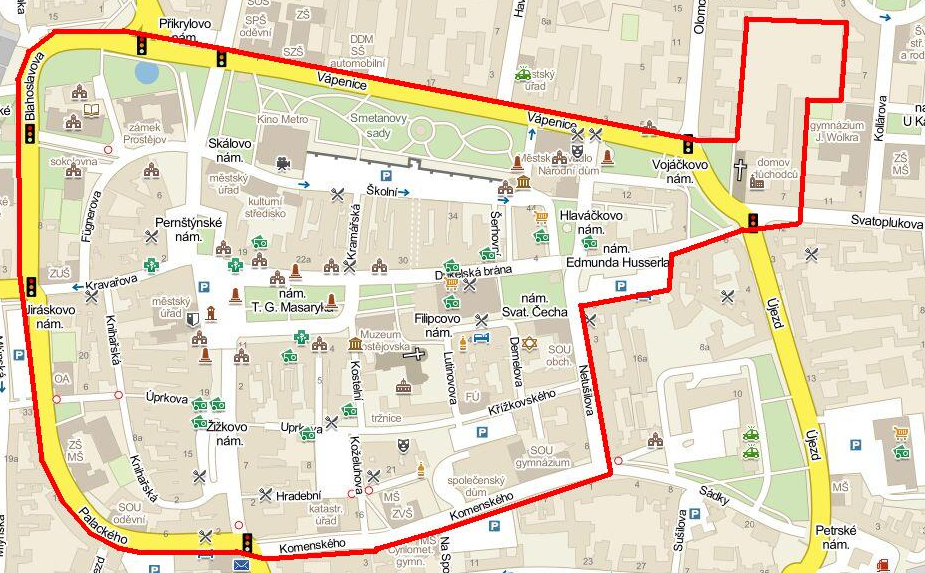 Zdroj: http://www.mapy.czČl. 9KontrolaKontrolu dodržování tohoto nařízení jsou oprávněni provádět strážníci Městské policie Prostějova pověření zaměstnanci statutárního města Prostějova, zařazení do Magistrátu města Prostějova.Čl. 10 Sankční ustanoveníNa porušení povinností stanovených tímto nařízením se vztahují zvláštní právní předpisy.Čl. 11Závěrečná a zrušovací ustanoveníPráva a povinnosti provozovatelů tržních míst a prodejců stanovené zvláštními právními předpisy nejsou tímto nařízením dotčeny.Zrušují se:Nařízení statutárního města Prostějova č. 2/2013, kterým se vydává TRŽNÍ ŘÁDNařízení statutárního města Prostějova č. 4/2013, kterým se mění nařízení statutárního města Prostějova č. 2/2013, kterým se vydává TRŽNÍ ŘÁDNařízení statutárního města Prostějova č. 6/2013, kterým se mění nařízení statutárního města Prostějova č. 2/2013, kterým se vydává TRŽNÍ ŘÁD, ve znění nařízení statutárního města Prostějova č. 4/2013Nařízení statutárního města Prostějova č. 7/2013, kterým se mění nařízení statutárního města Prostějova č. 2/2013, kterým se vydává TRŽNÍ ŘÁD, ve znění pozdějších předpisůNařízení statutárního města Prostějova č. 2/2014, kterým se mění nařízení statutárního města Prostějova č. 2/2013, kterým se vydává TRŽNÍ ŘÁD, ve znění pozdějších předpisůNařízení statutárního města Prostějova č. 3/2014, kterým se mění nařízení statutárního města Prostějova č. 2/2013, kterým se vydává TRŽNÍ ŘÁD, ve znění pozdějších předpisůČl. 12ÚčinnostToto nařízení města nabývá účinnosti patnáctým dnem následujícím po dni jeho vyhlášení.Miroslav Pišťák						                RNDr. Alena Raškováprimátor města Prostějova		                     		                1. náměstkyně primátoraPříloha č. 1 k Nařízení statutárního města Prostějova č. 1/2015 kterým se vydává TRŽNÍ ŘÁDSeznam tržních míst:Vysvětlivky: M = pozemek v majetku statutárního města ProstějovaKatastrální mapa s vyznačeným tržním místem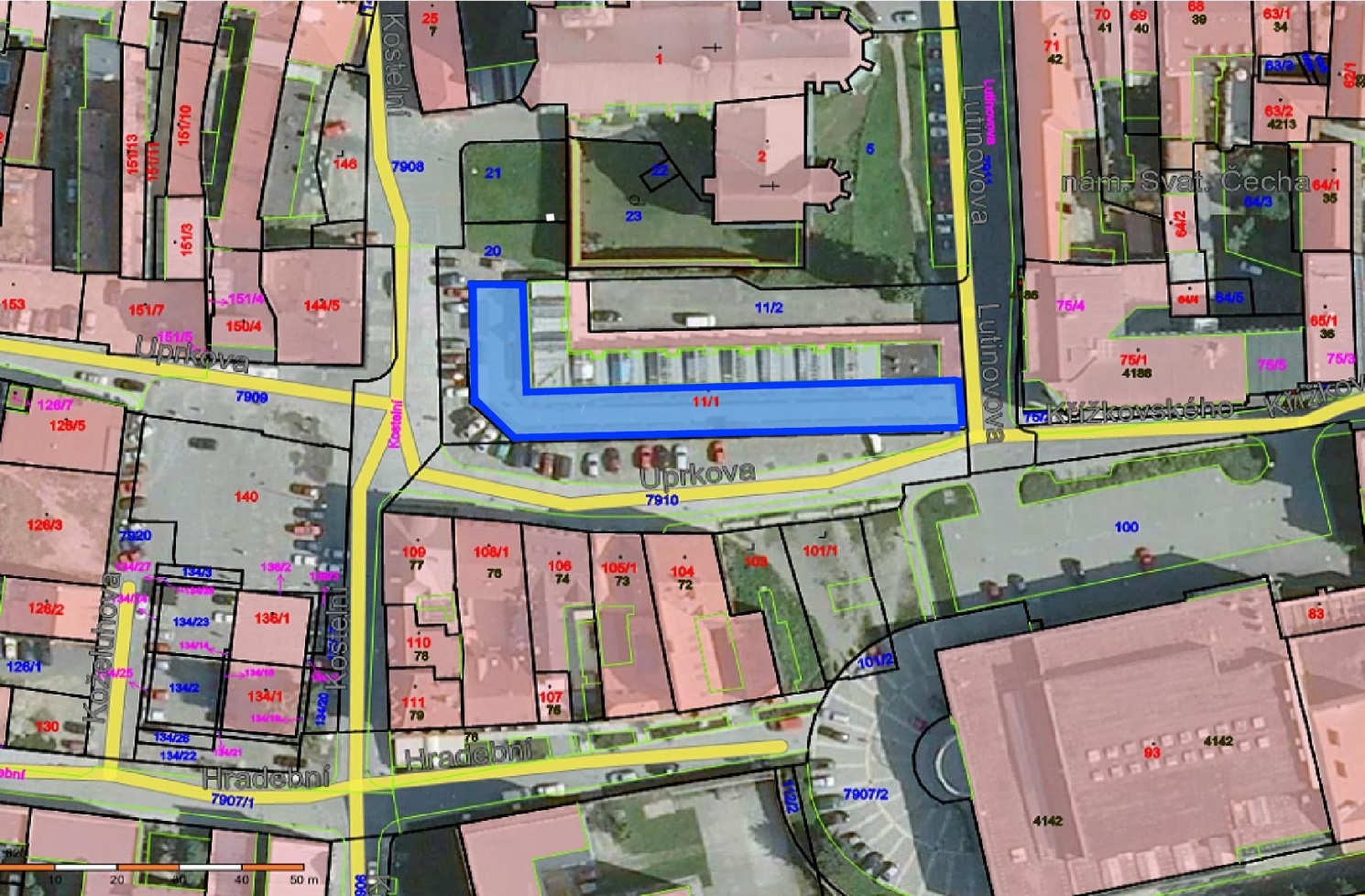 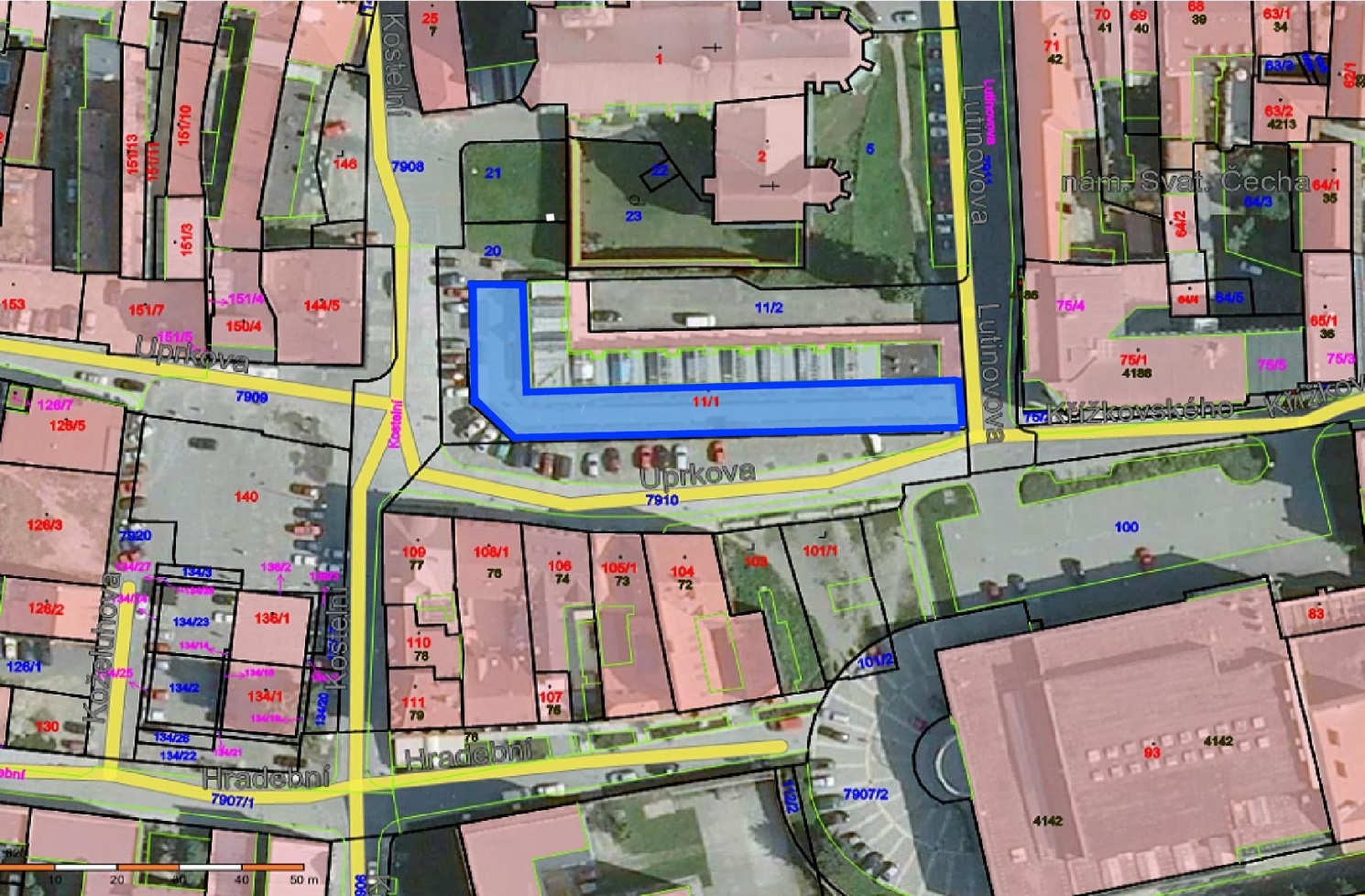 Seznam tržních míst:Vysvětlivky: M = pozemek v majetku statutárního města ProstějovKatastrální mapa s vyznačeným tržním místem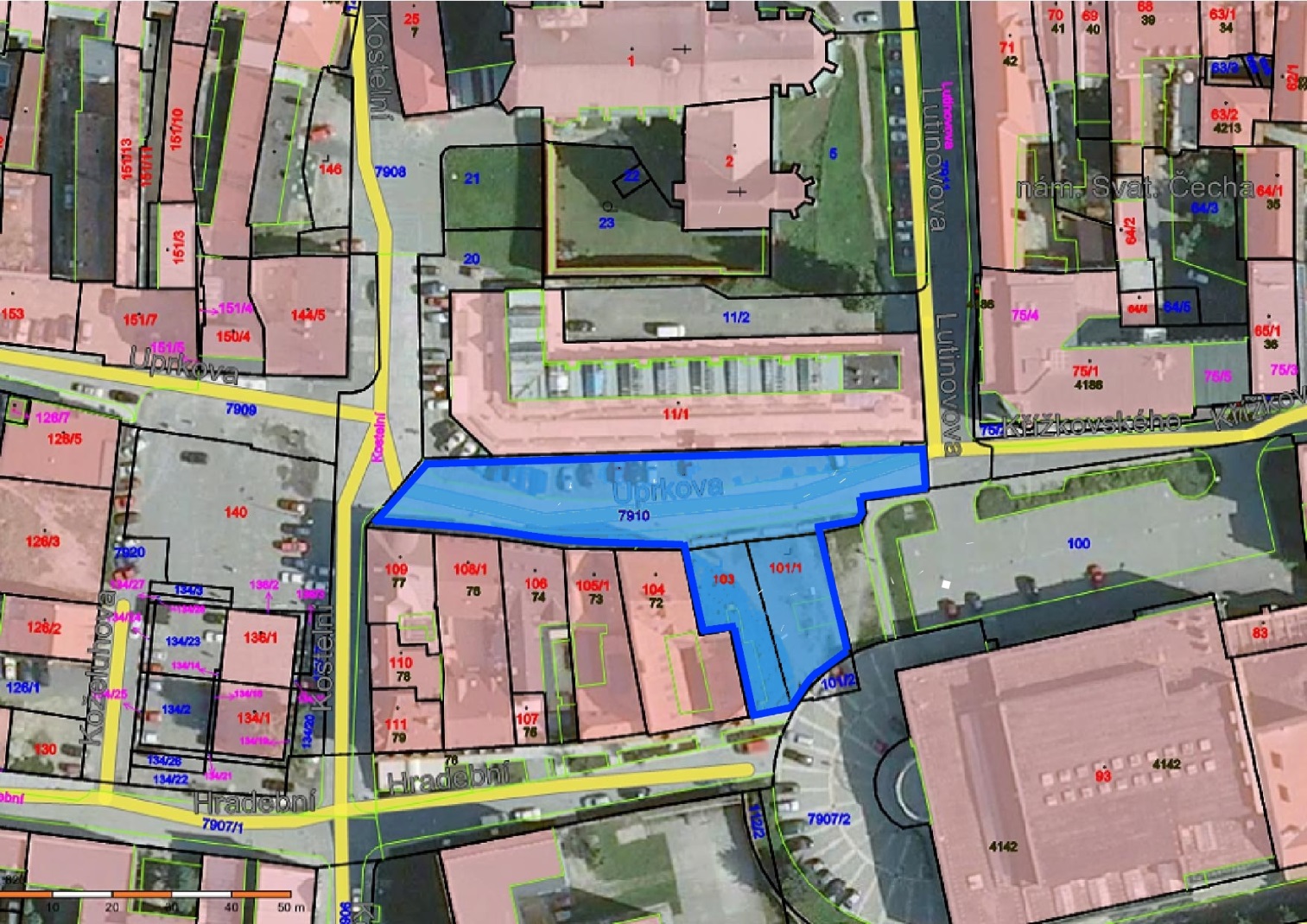 Seznam tržních míst:Vysvětlivky: M = pozemek v majetku statutárního města ProstějovaKatastrální mapa s vyznačeným tržním místem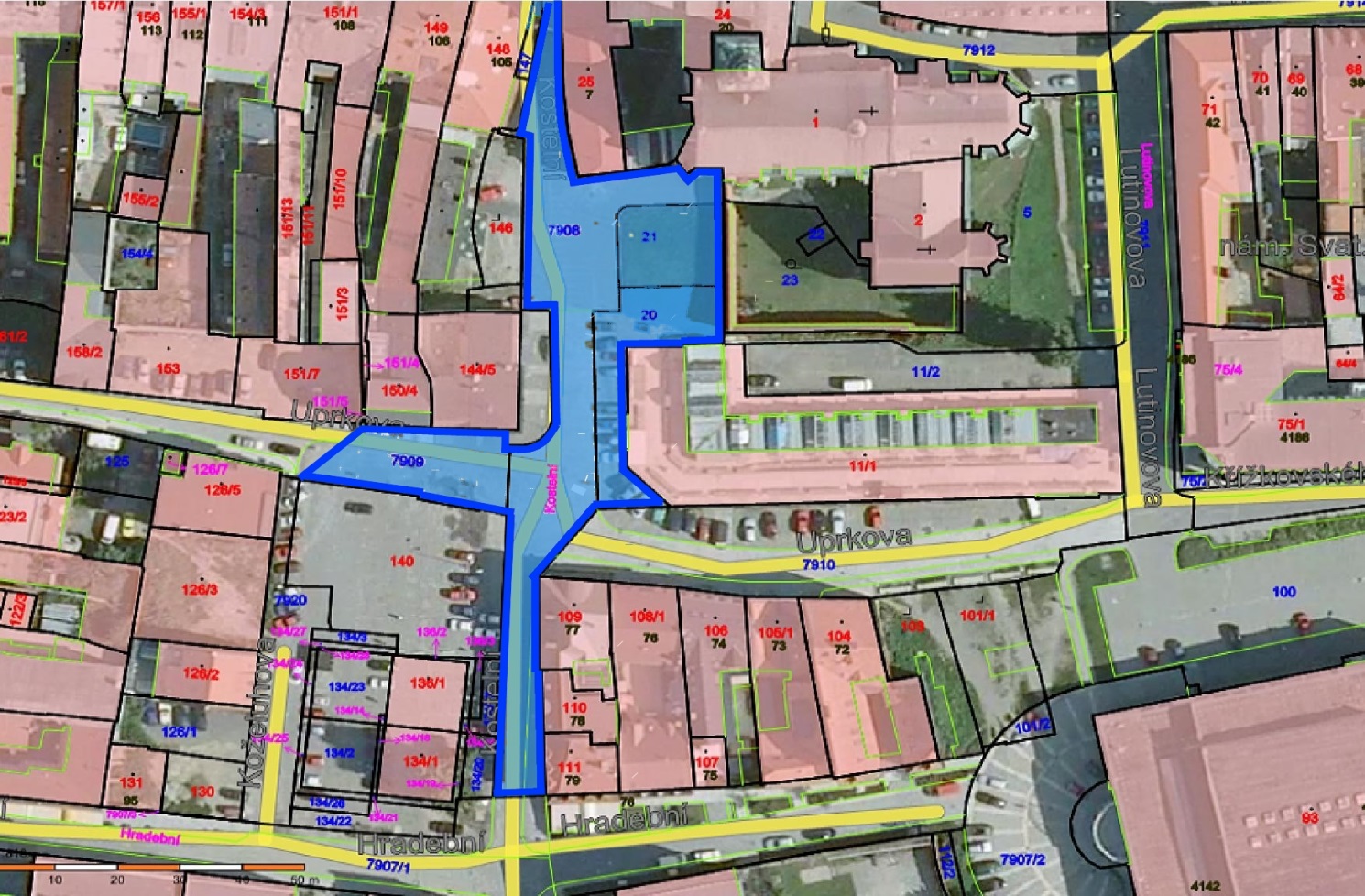 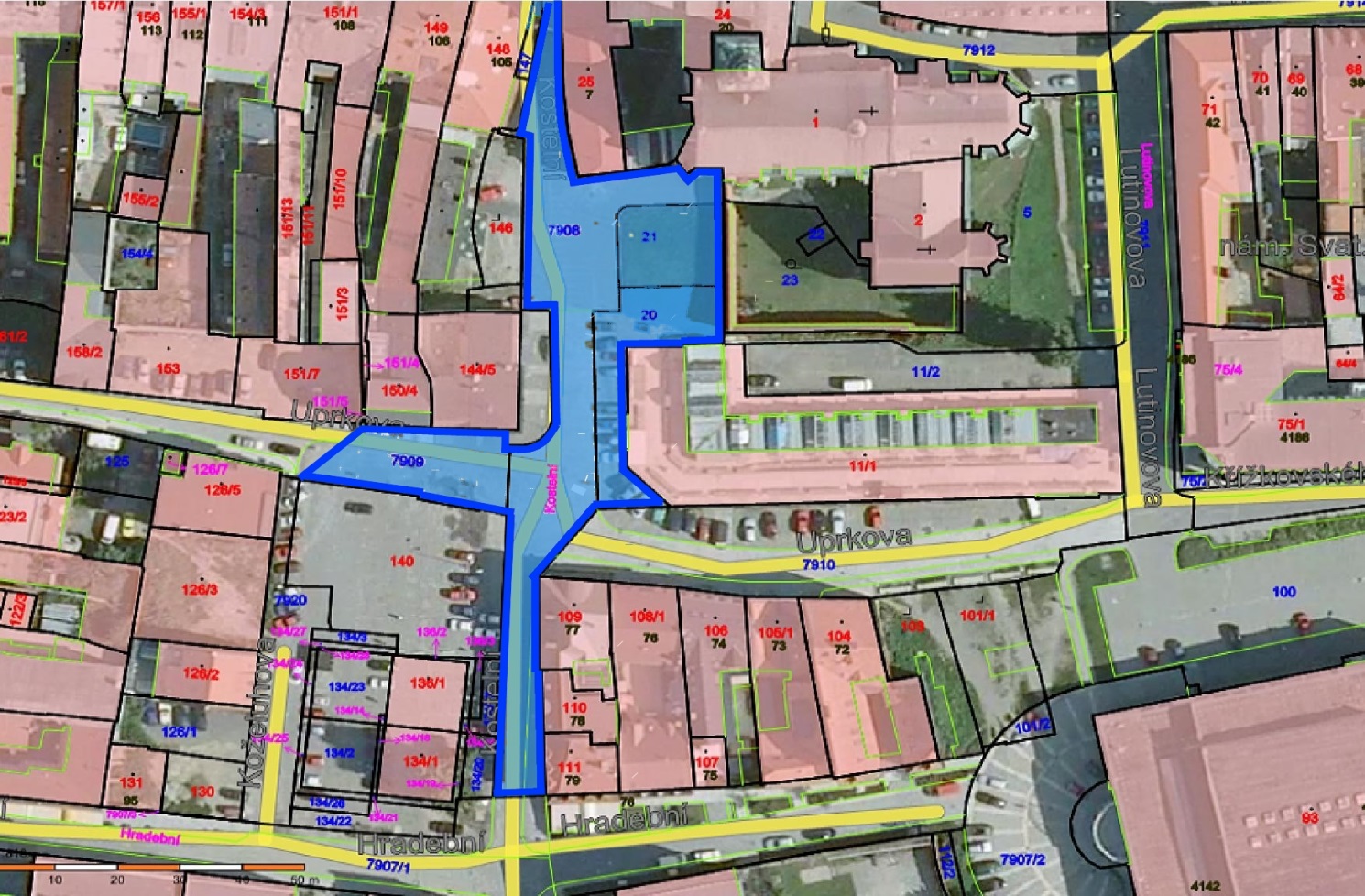 Seznam tržních míst:Vysvětlivky: M = pozemek v majetku statutárního města ProstějovaKatastrální mapa s vyznačeným tržním místem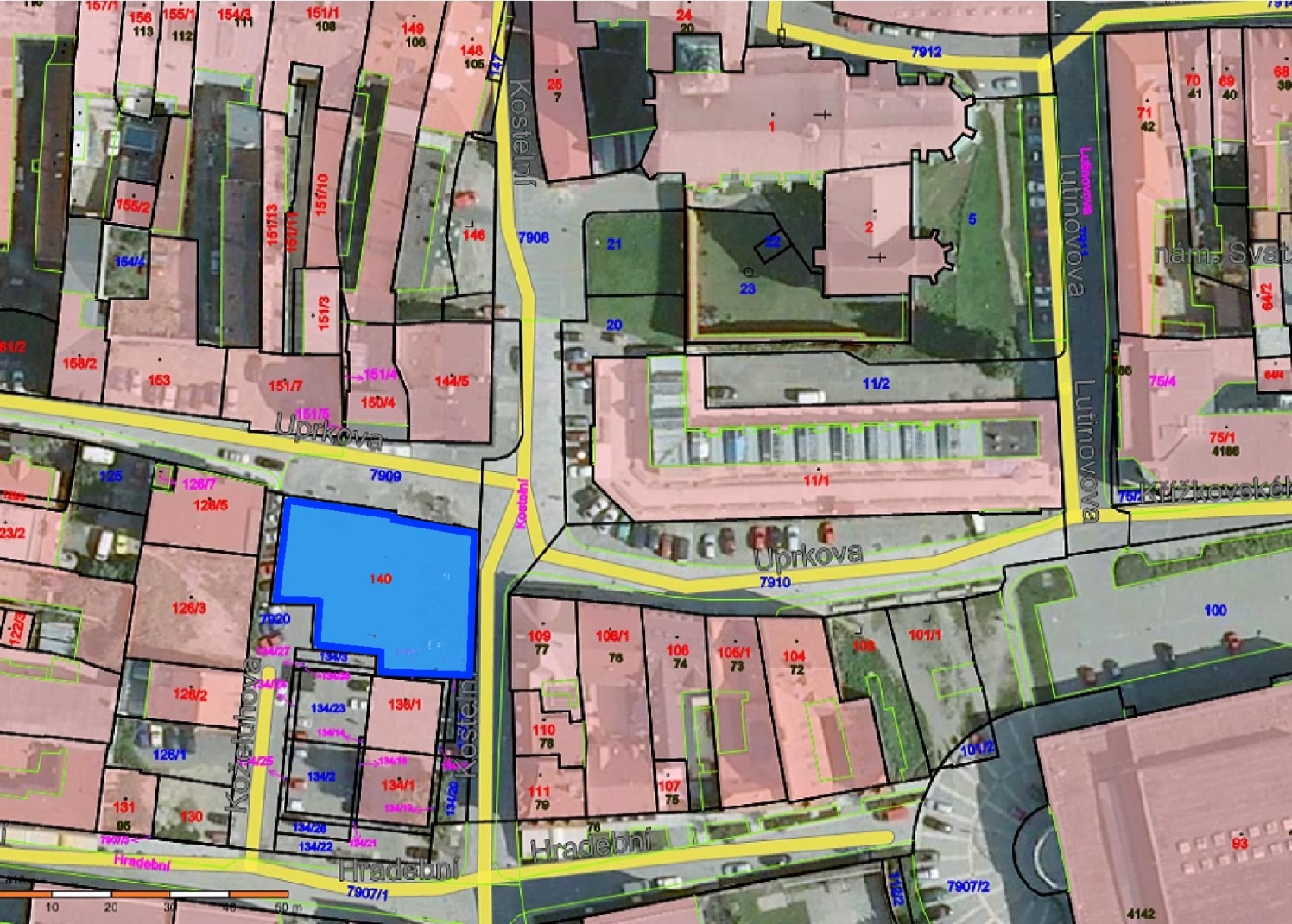 Seznam tržních míst:Vysvětlivky: M = pozemek v majetku statutárního města ProstějovaKatastrální mapa s vyznačeným tržním místem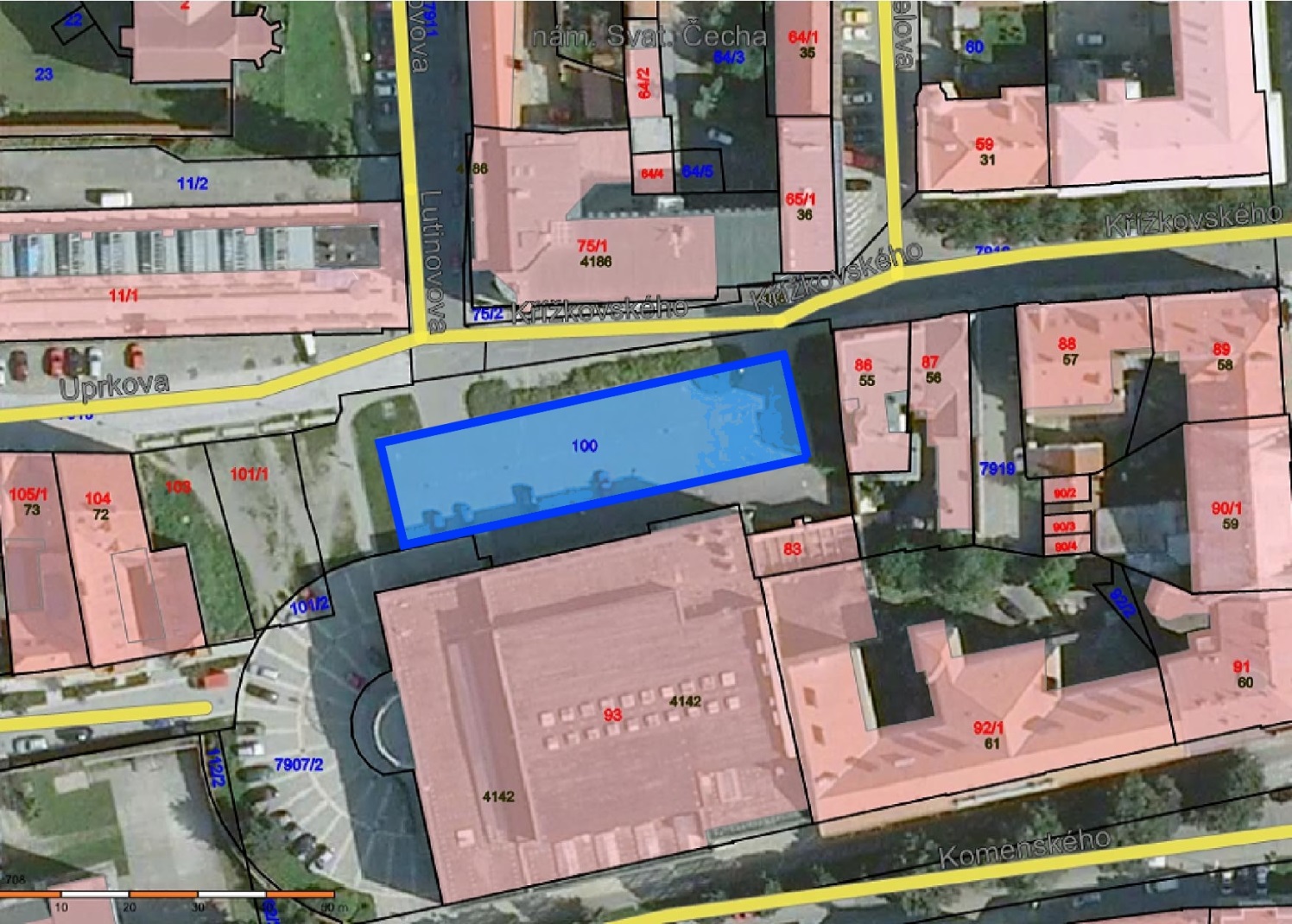 Seznam tržních míst:Vysvětlivky: M = pozemek v majetku statutárního města ProstějovaKatastrální mapa s vyznačeným tržním místem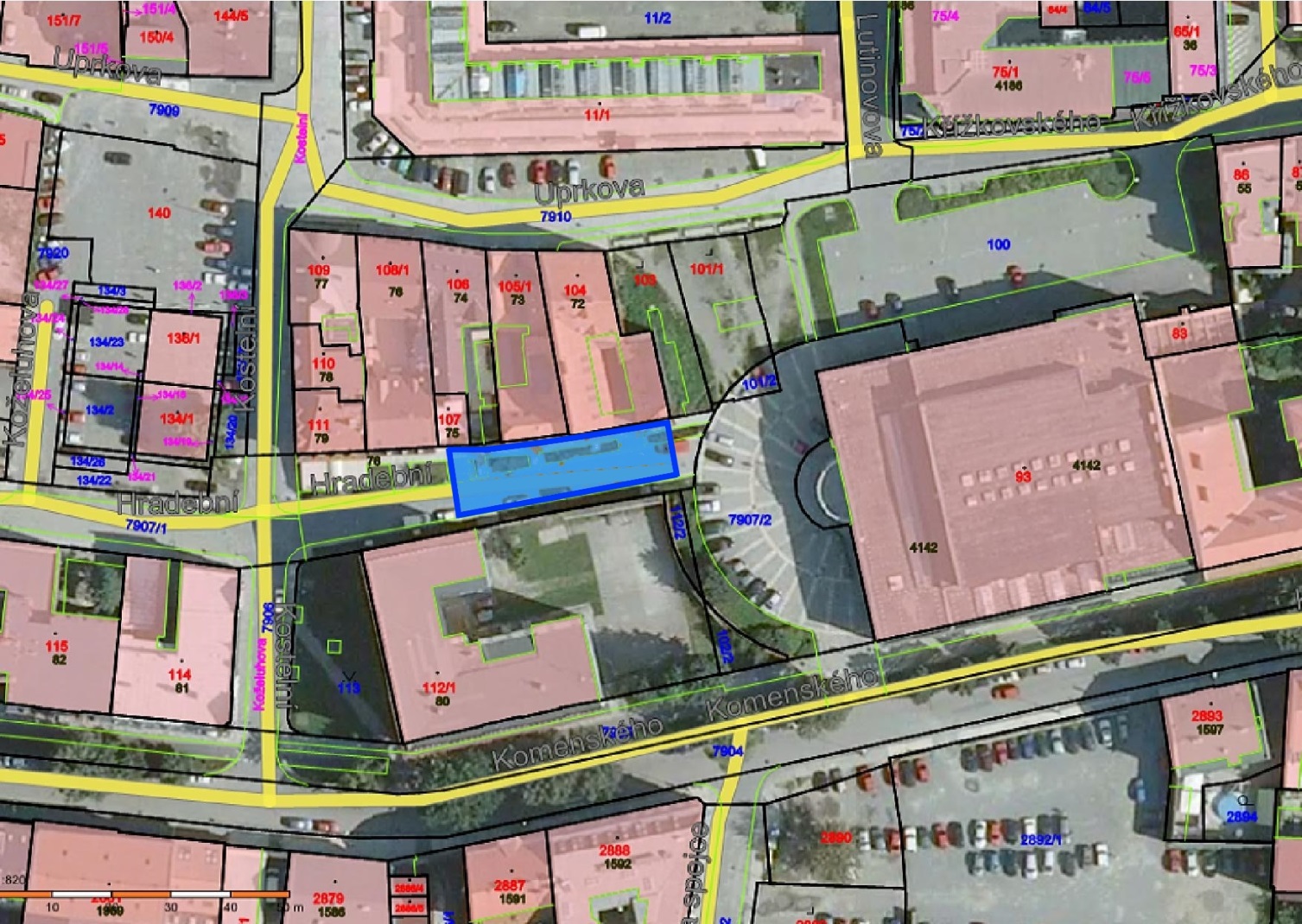 Seznam tržních míst:Vysvětlivky: M = pozemek v majetku statutárního města ProstějovaKatastrální mapa s vyznačeným tržním místem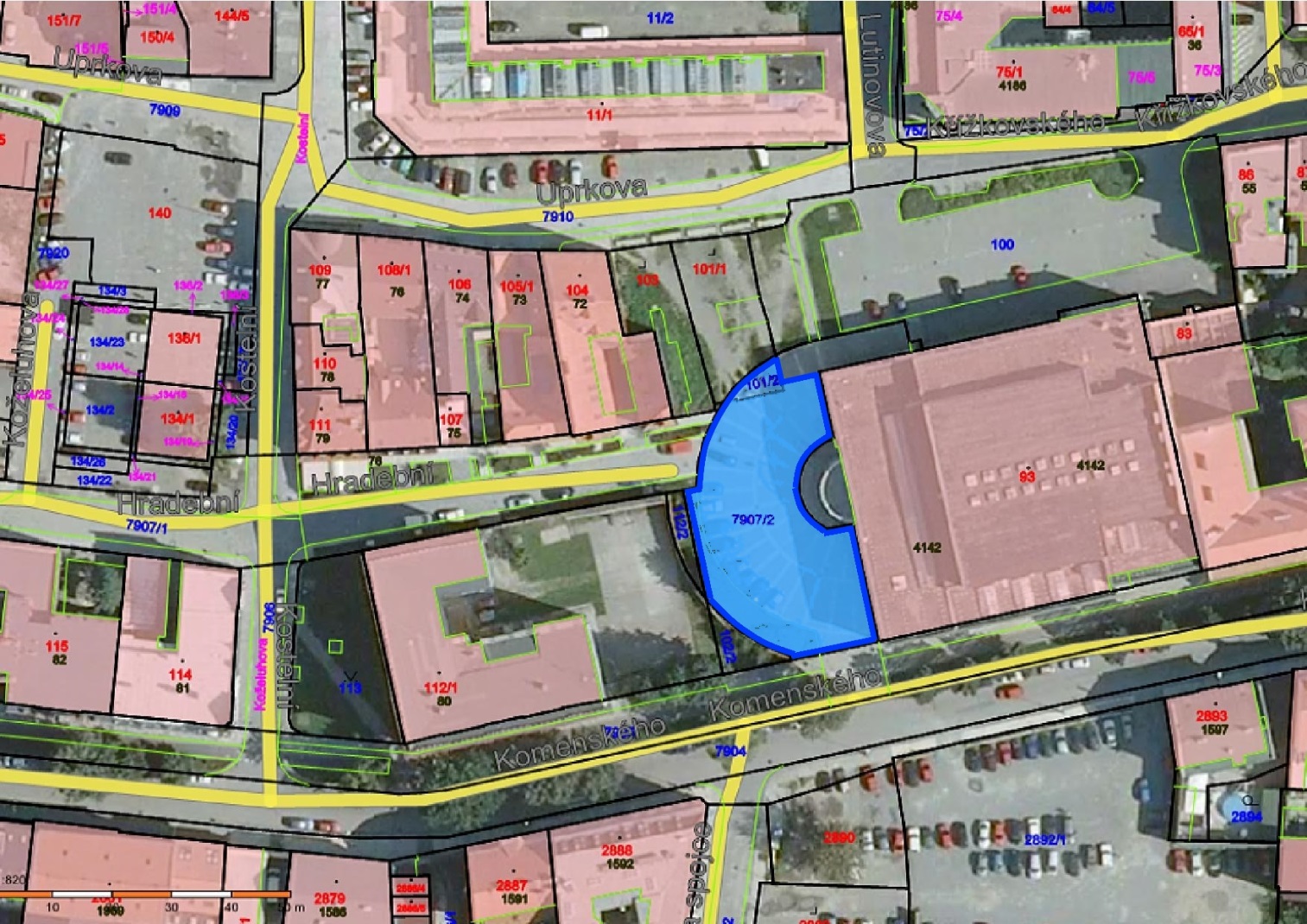 Seznam tržních míst:Vysvětlivky: M = pozemek v majetku statutárního města ProstějovaKatastrální mapa s vyznačeným tržním místem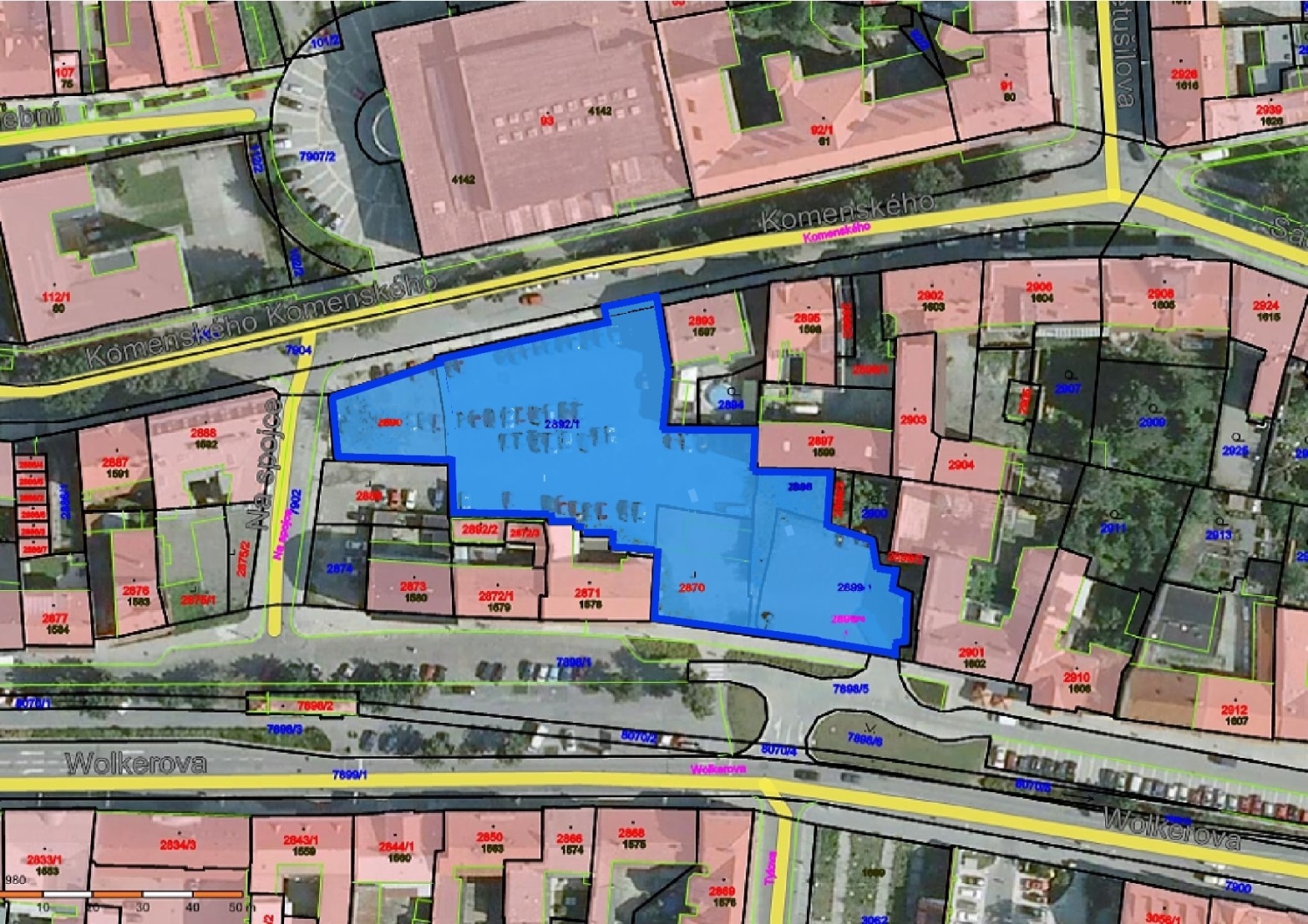 Seznam tržních míst:Vysvětlivky: M = pozemek v majetku statutárního města ProstějovaKatastrální mapa s vyznačeným tržním místem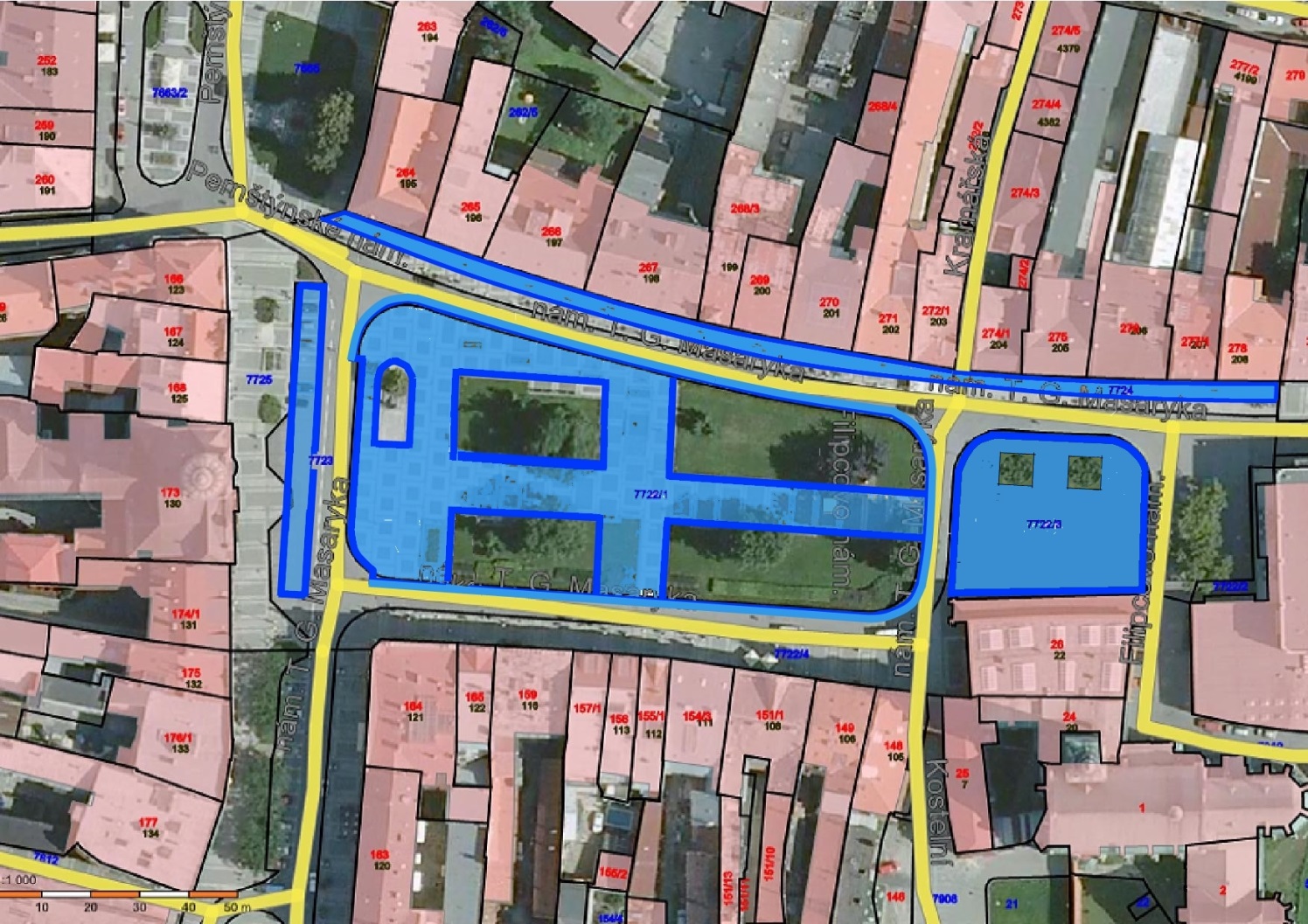 Seznam tržních míst:Vysvětlivky: S = soukromý pozemekKatastrální mapa s vyznačeným tržním místem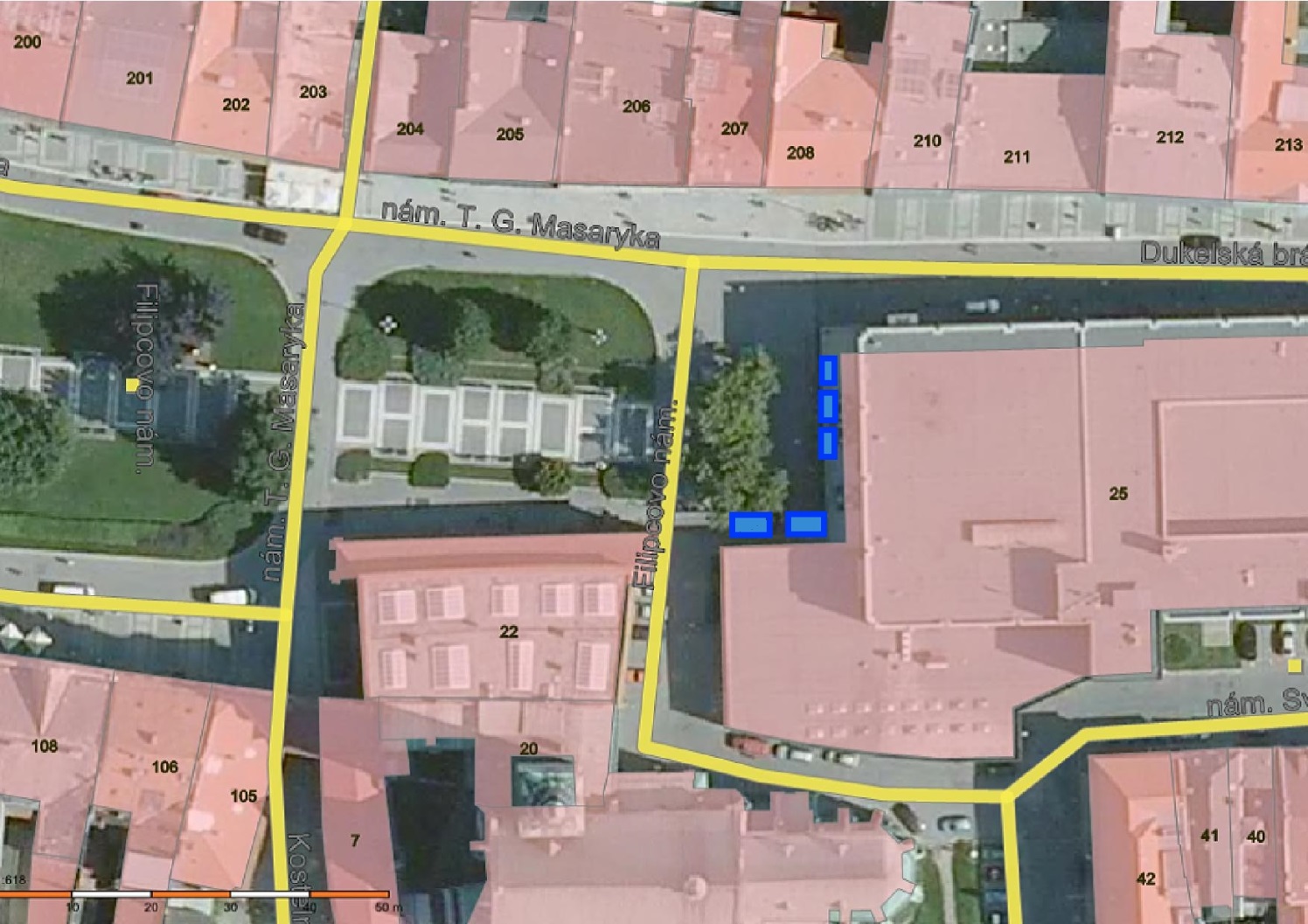 Seznam tržních míst:Vysvětlivky: M = pozemek v majetku statutárního města ProstějovaKatastrální mapa s vyznačeným tržním místem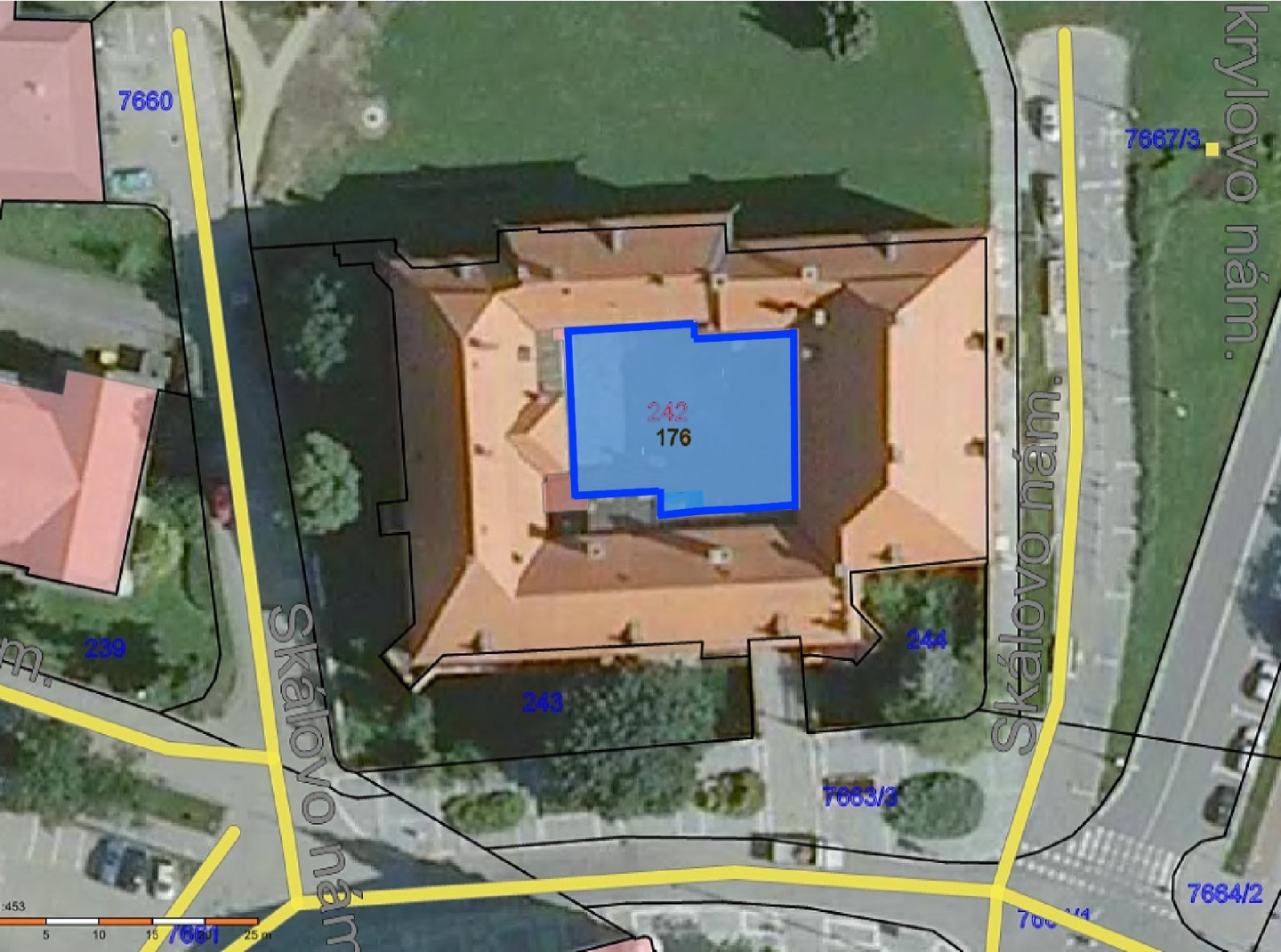 Seznam tržních míst:Vysvětlivky: M = pozemek v majetku statutárního města ProstějovaKatastrální mapa s vyznačeným tržním místem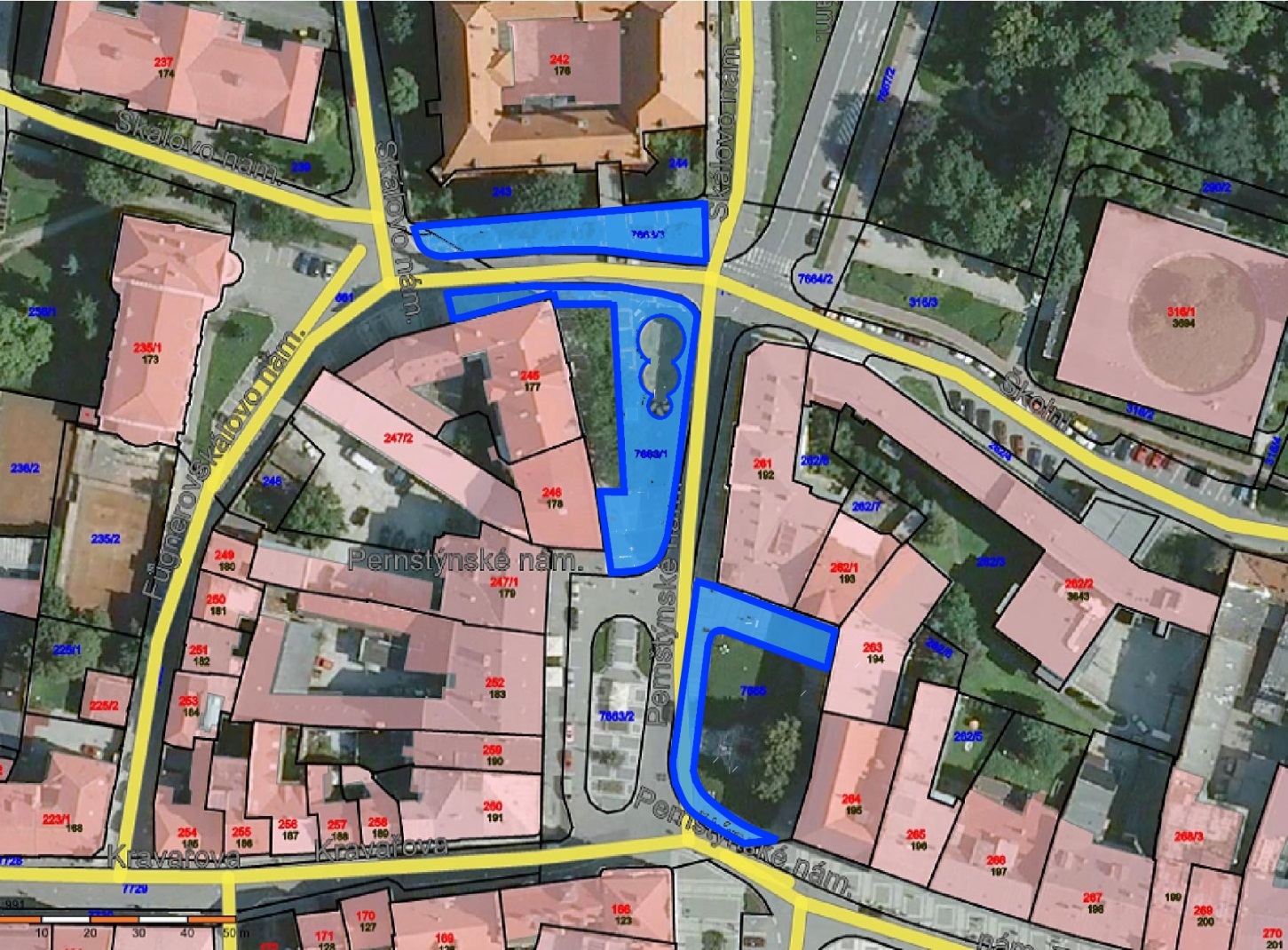 Seznam tržních míst:Vysvětlivky: M = pozemek v majetku statutárního města ProstějovaKatastrální mapa s vyznačeným tržním místem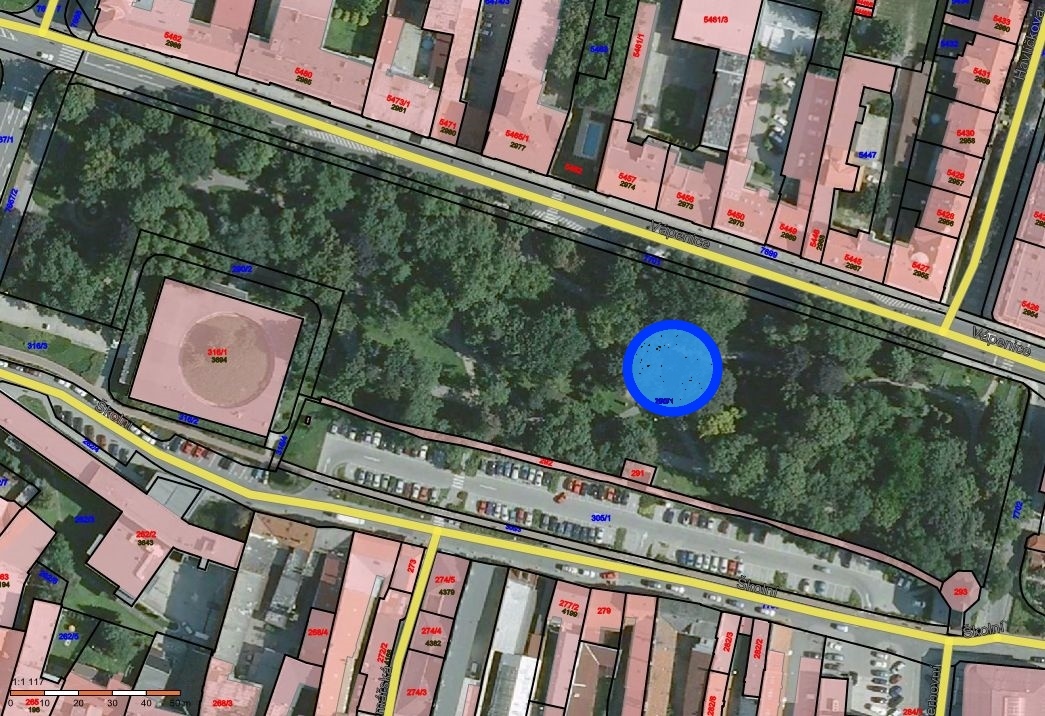 Seznam tržních míst:Vysvětlivky: M = pozemek v majetku statutárního města ProstějovaKatastrální mapa s vyznačeným tržním místem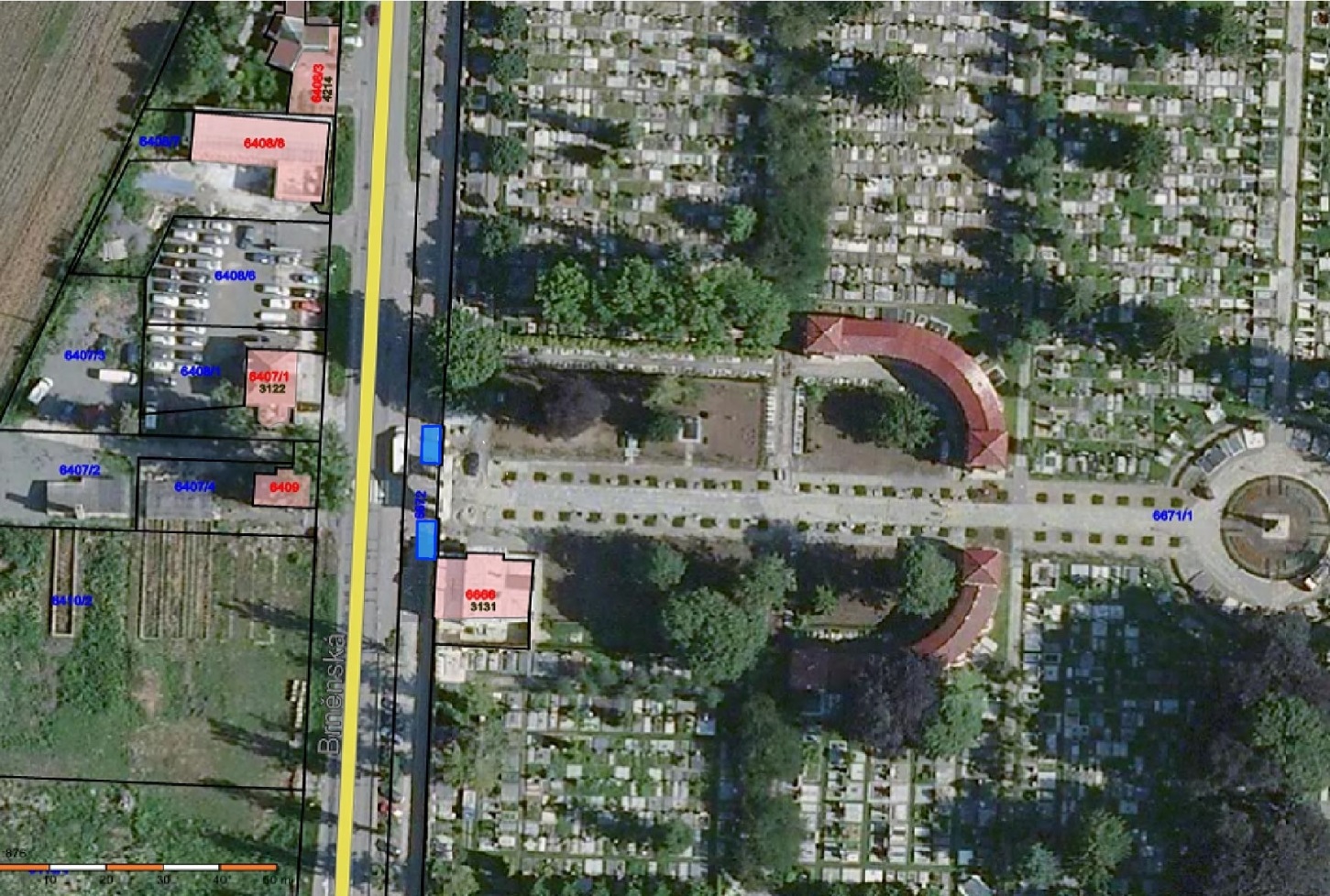 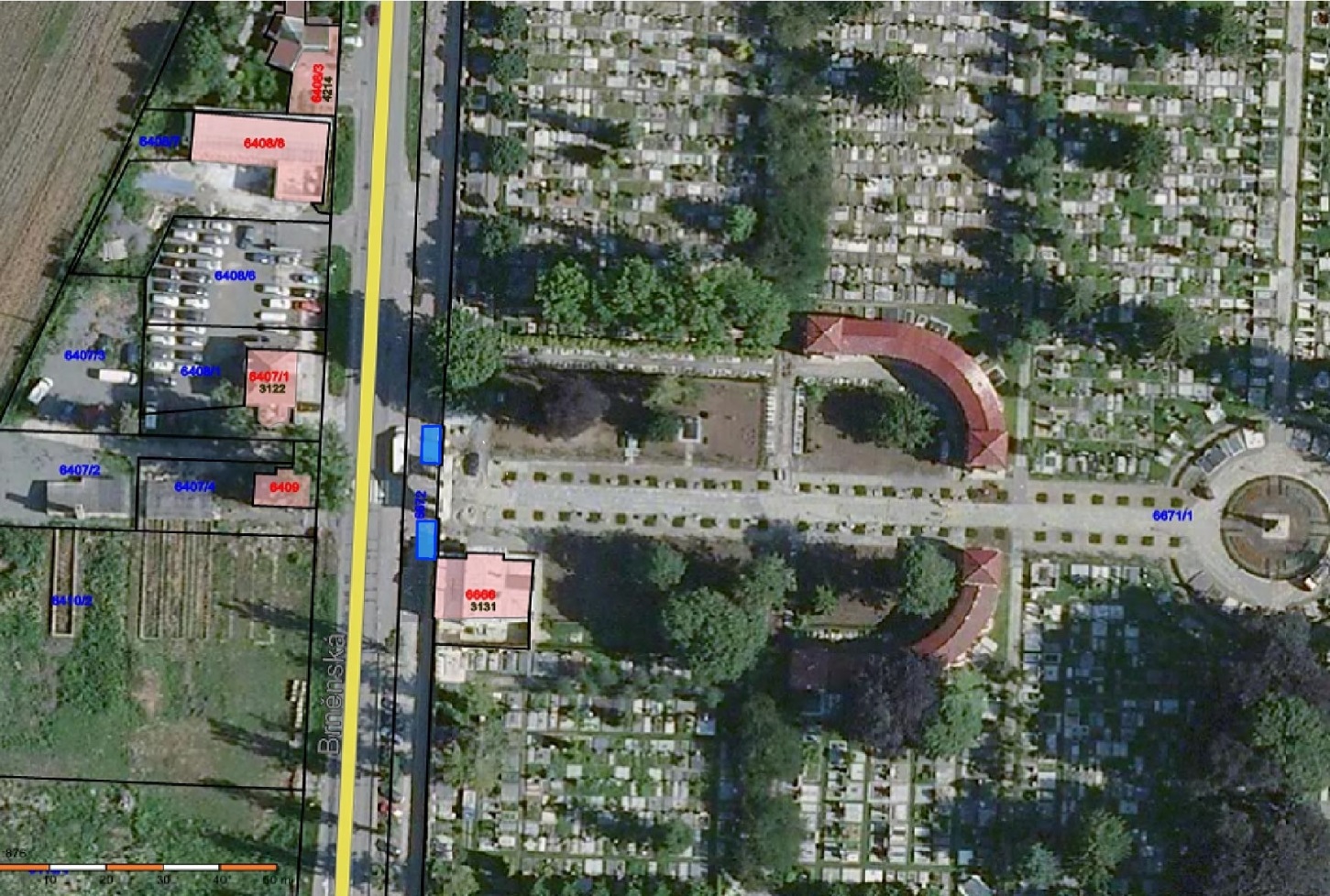 Seznam tržních míst:Vysvětlivky:  S = soukromý pozemekKatastrální mapa s vyznačeným tržním místem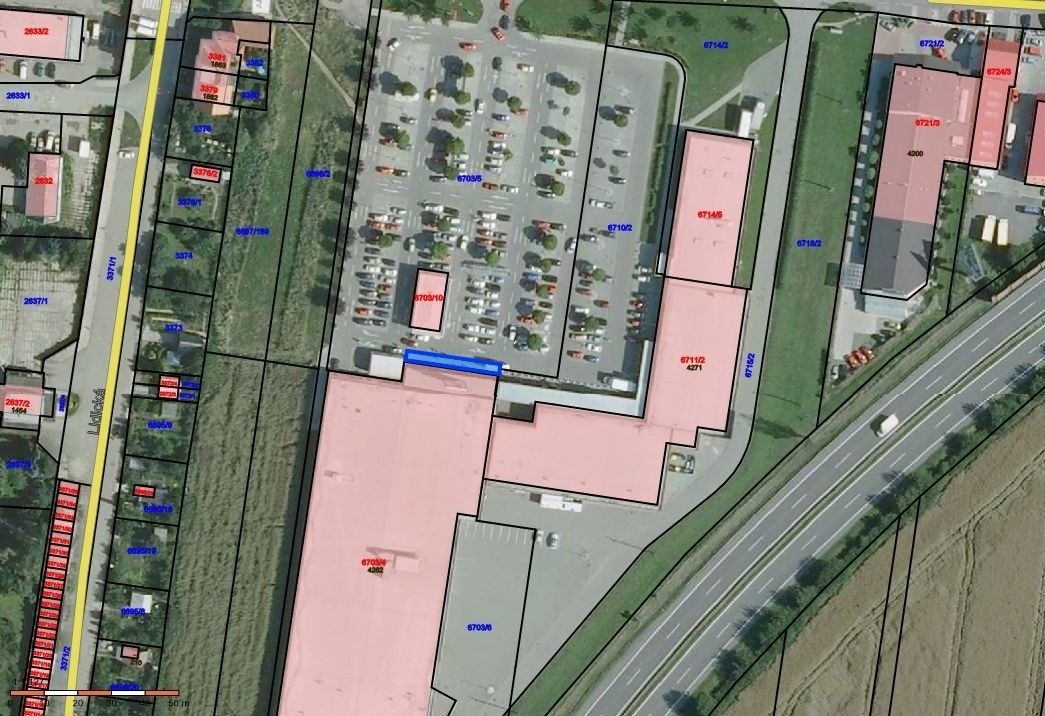 Seznam tržních míst:Vysvětlivky:  S = soukromý pozemekKatastrální mapa s vyznačeným tržním místem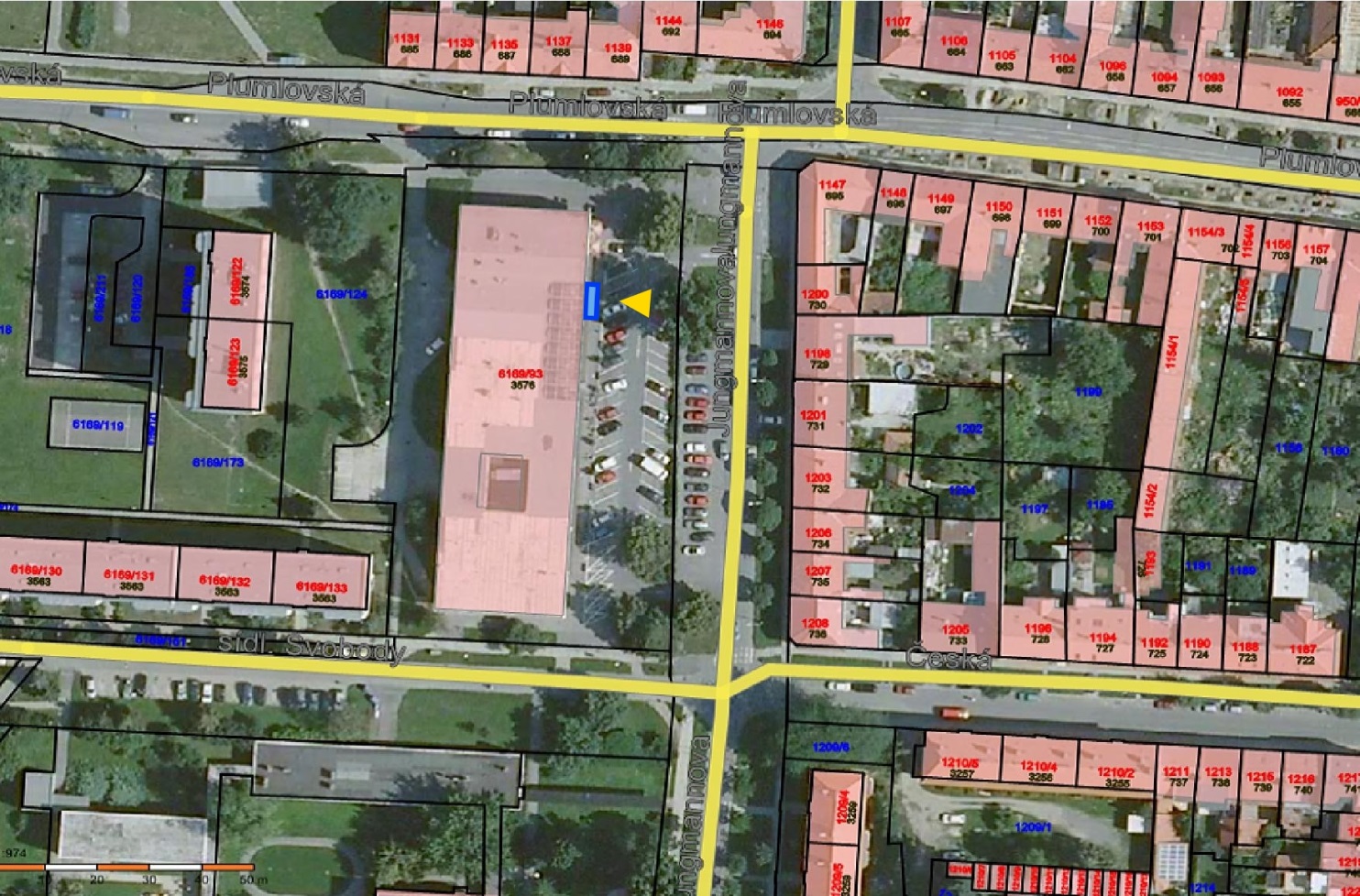 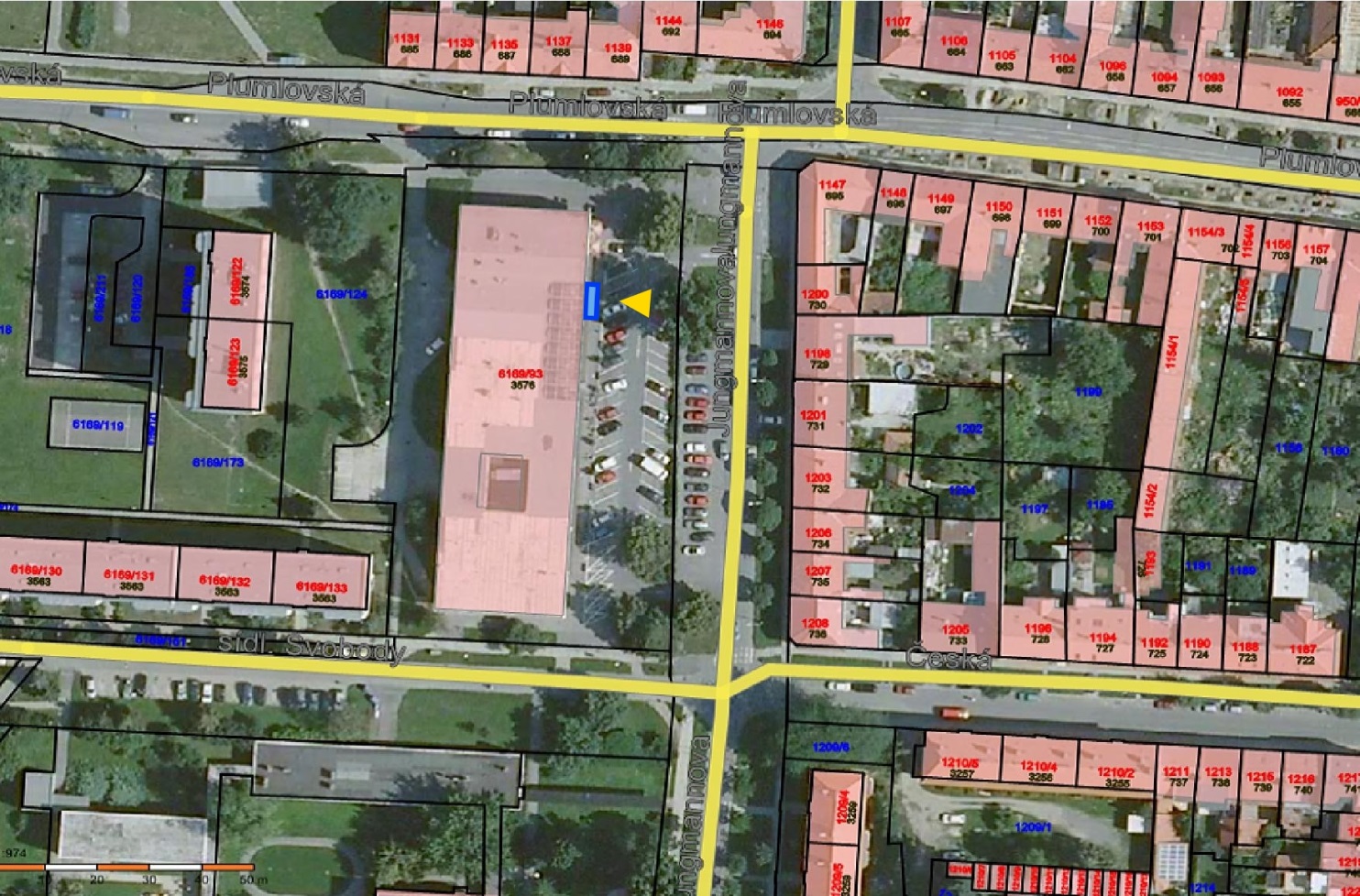 Seznam tržních míst:Vysvětlivky: M = pozemek v majetku statutárního města ProstějovaKatastrální mapa s vyznačeným tržním místem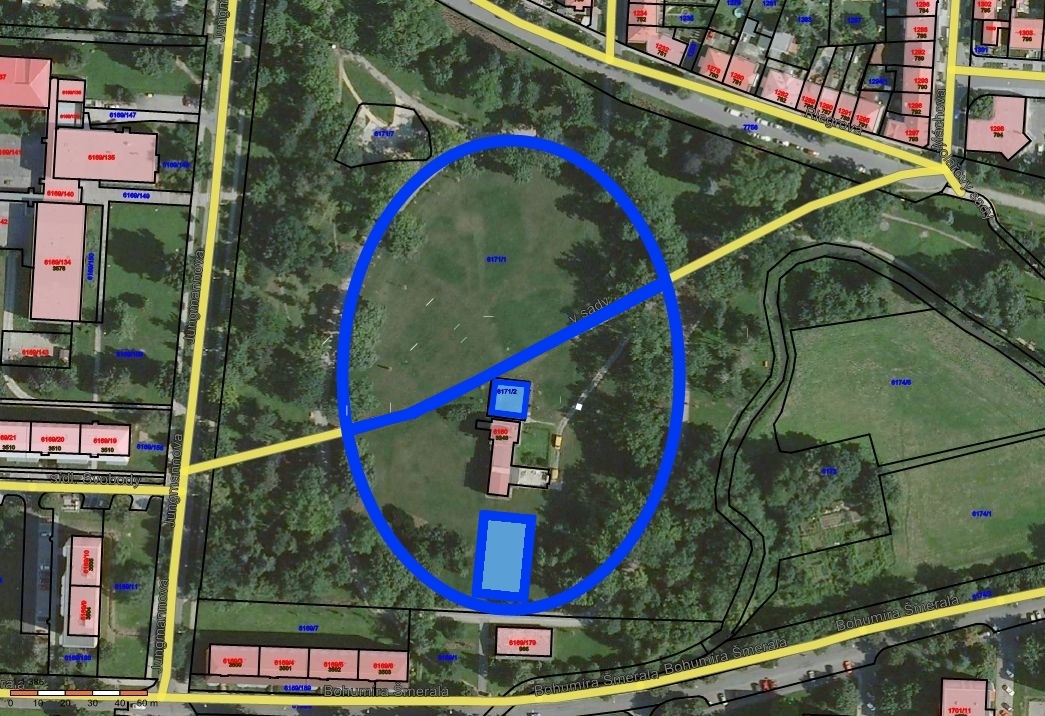 Seznam tržních míst:Vysvětlivky: M = pozemek v majetku statutárního města ProstějovaKatastrální mapa s vyznačeným tržním místem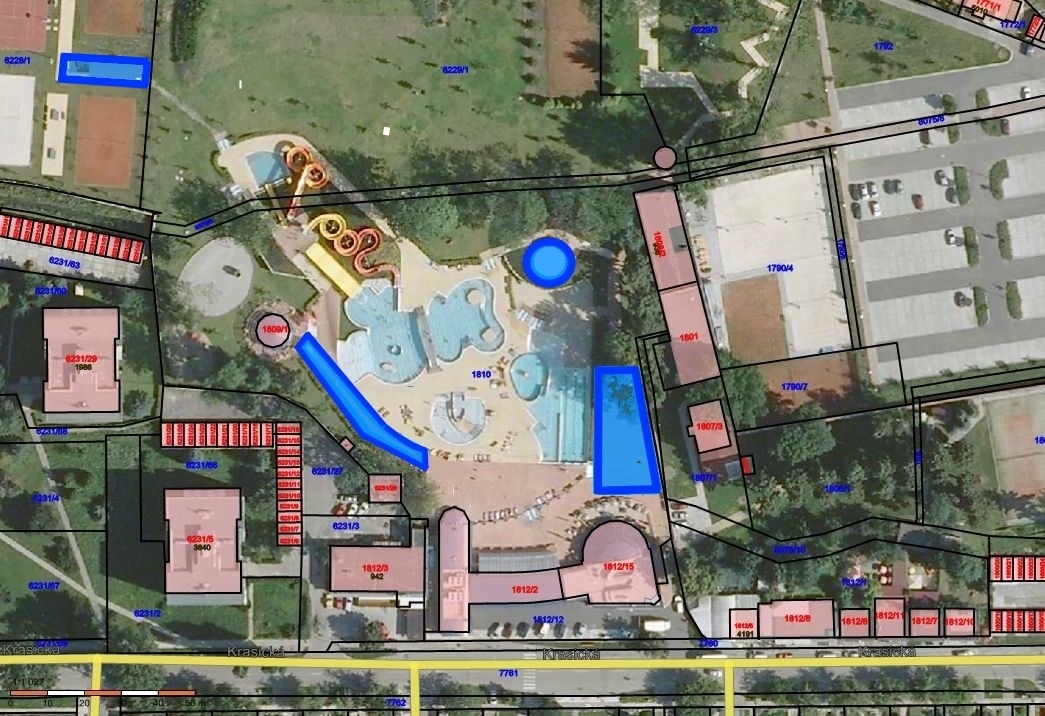 Seznam tržních míst:Vysvětlivky: M = pozemek v majetku statutárního města ProstějovaKatastrální mapa s vyznačeným tržním místem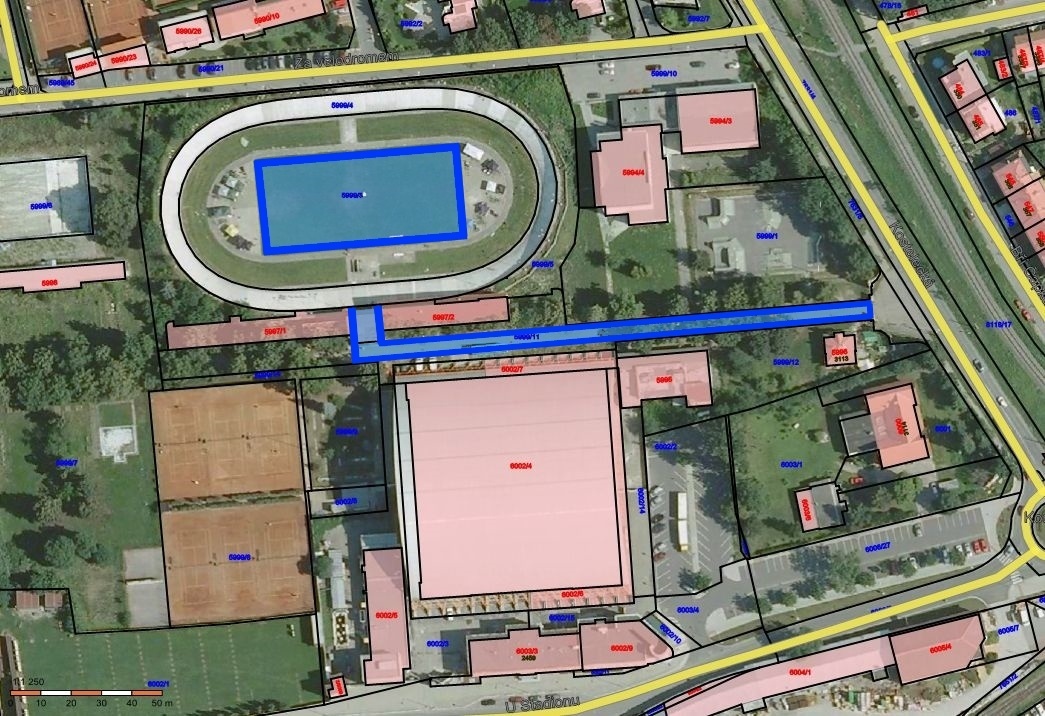 Seznam tržních míst:Vysvětlivky: M = pozemek v majetku statutárního města ProstějovaKatastrální mapa s vyznačeným tržním místem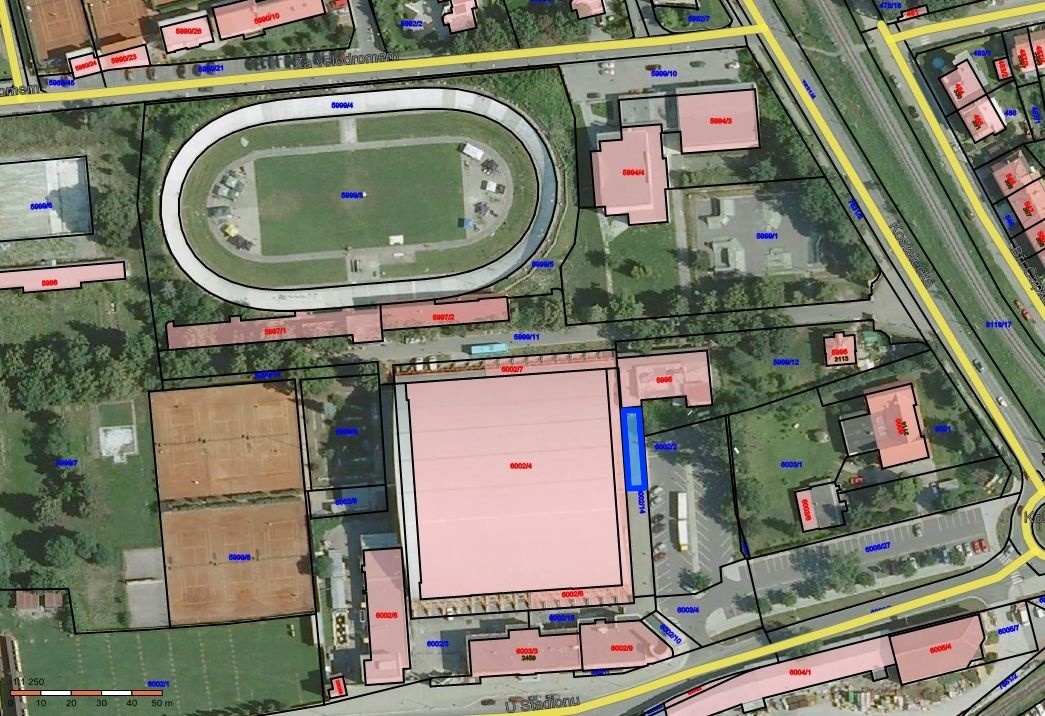 Příloha č. 2 k Nařízení statutárního města Prostějova č. 1/2015, kterým se vydává TRŽNÍ ŘÁDSeznam restauračních zahrádek s dobou prodeje po 22.00 hodině (dále v tabulce jen RZ)Vysvětlivky:12456777Místo pro prodej Adresa místaKapacitaDoba prodejeDoba provozuDoba provozuDruh zboží nebo poskytované služby(sortiment)Druh zboží nebo poskytované služby(sortiment)Tržní místo č.: 1Úprkova ulice, tzv. “městská tržnice“,              parc. č.: 11/1, k.ú. Prostějov(M)1645 m25.00 – 19.00Celoročně1245677Místo pro prodej Adresa místaKapacitaDoba prodejeDoba provozuDoba provozuDruh zboží nebo poskytované služby(sortiment)Tržní místo č.: 2Úprkova ulice, parc. č.: 7910, 101/1, 103, k.ú. Prostějov(M)1839 m2Příležitostně                  - v rámci konání zvláštní prodejní akce – Prostějovské hanácké slavnostiProdej občerstvení a pouťového zboží v rámci provozu lidově-technické zábavy Prodej občerstvení a pouťového zboží v rámci provozu lidově-technické zábavy 112456777Místo pro prodejMísto pro prodejAdresa místaKapacitaDoba prodejeDoba provozuDoba provozuDruh zboží nebo poskytované služby(sortiment)Druh zboží nebo poskytované služby(sortiment)Tržní místoč.: 3Kostelní ulice -plocha za Muzeem u městské tržnice,parc. č. 20, 21, 7908, 7909, k.ú. Prostějov (M)Kostelní ulice -plocha za Muzeem u městské tržnice,parc. č. 20, 21, 7908, 7909, k.ú. Prostějov (M)250 m2Příležitostně– v rámci konání zvláštní prodejní akce – Prostějovské hanácké slavnosti Prodej občerstvení a pouťového zboží v rámci provozu lidově-technické zábavy Prodej občerstvení a pouťového zboží v rámci provozu lidově-technické zábavy 12456777Místo pro prodejAdresa místaKapacitaDoba prodejeDoba provozuDoba provozuDruh zboží nebo poskytované služby(sortiment)Druh zboží nebo poskytované služby(sortiment)Tržní místoč.: 4Kostelní ulice,parc. č. 140, k.ú. Prostějov(M)900 m2Příležitostně                  - v rámci konání zvláštní prodejní akce – Prostějovské hanácké slavnostiProdej občerstvení a pouťového zboží v rámci provozu lidově-technické zábavyProdej občerstvení a pouťového zboží v rámci provozu lidově-technické zábavy12456777Místo pro prodejAdresa místaKapacitaDoba prodejeDoba provozuDoba provozuDruh zboží nebo poskytované služby(sortiment)Druh zboží nebo poskytované služby(sortiment)Tržní místoč.: 5Parkoviště Křížkovského,                 parc. č. 100 , k.ú. Prostějov(M)1035  m2Příležitostně                  - v rámci konání zvláštní prodejní akce – Prostějovské hanácké slavnostiProdej občerstvení, pouťového zboží v rámci provozu lidově-technické zábavyProdej občerstvení, pouťového zboží v rámci provozu lidově-technické zábavy12456777Místo pro prodejAdresa místaKapacitaDoba prodejeDoba provozuDoba provozuDruh zboží nebo poskytované služby(sortiment)Druh zboží nebo poskytované služby(sortiment)Tržní místo č.: 6Hradební ulice,parc. č.7907/1,k.ú. Prostějov(M)40 m2Příležitostně                  - v rámci konání zvláštní prodejníakce  Sortiment tematicky související s pořádanou zvláštní prodejní akcí,  prodej občerstveníSortiment tematicky související s pořádanou zvláštní prodejní akcí,  prodej občerstvení112456777Místo pro prodejMísto pro prodejAdresa místaKapacitaDoba prodejeDoba provozuDoba provozuDruh zboží nebo poskytované služby(sortiment)Druh zboží nebo poskytované služby(sortiment)Tržní místoč.: 7Komenského ulice – plocha před Kulturním a společenským centrem“, parc. č. 7907/2, 101/2, k.ú. Prostějov(M) Komenského ulice – plocha před Kulturním a společenským centrem“, parc. č. 7907/2, 101/2, k.ú. Prostějov(M) 1139 m2Příležitostně                  - v rámci konání zvláštní prodejní akce -  Prostějovské hanácké slavnosti  Prodej občerstvení a pouťového zboží v rámci provozu lidově-technické zábavy Prodej občerstvení a pouťového zboží v rámci provozu lidově-technické zábavy 12456777Místo pro prodejAdresa místaKapacitaDoba prodejeDoba provozuDoba provozuDruh zboží nebo poskytované služby(sortiment)Druh zboží nebo poskytované služby(sortiment)Tržní místo č.: 8Komenského ulice (plocha po bývalé sodovkárně) parc. č. 2892/1, 2898, 2870, 2899/1, k.ú. Prostějov(M) 3442 m2Příležitostně                  - v rámci konání zvláštní prodejní akce- Prostějovské hanácké slavnostiProdej občerstvení a pouťového zboží v rámci provozu lidově-technické zábavyProdej občerstvení a pouťového zboží v rámci provozu lidově-technické zábavy12456777Místo pro prodejAdresa místaKapacitaDoba prodejeDoba provozuDoba provozuDruh zboží nebo poskytované služby(sortiment)Druh zboží nebo poskytované služby(sortiment)Tržní místo č.: 9Nám. T. G. Masaryka,parc. č.: 7722/1, 7722/3, 7722/4, 7723, 7724, k.ú. Prostějov(M)1500 m2Příležitostně– v rámci konání zvláštní prodejní akceSortiment tematicky související s pořádanou zvláštní prodejní akcí, prodej občerstveníSortiment tematicky související s pořádanou zvláštní prodejní akcí, prodej občerstvení12456777Místo pro prodejAdresa místaKapacitaDoba prodejeDoba provozuDoba provozuDruh zboží nebo poskytované služby(sortiment)Druh zboží nebo poskytované služby(sortiment)Tržní místo č.: 10Nám. T. G. Masaryka - komunikace před „Zlatou bránou”,parc. č.: 7722/2, k.ú. Prostějov(S)5 prodejních míst30 m2Příležitostně– v rámci konání zvláštní prodejní akceSortiment tematicky související s pořádanou zvláštní prodejní akcí, prodej občerstveníSortiment tematicky související s pořádanou zvláštní prodejní akcí, prodej občerstvení12456777Místo pro prodejAdresa místaKapacitaDoba prodejeDoba provozuDoba provozuDruh zboží nebo poskytované služby(sortiment)Druh zboží nebo poskytované služby(sortiment)Tržní místo č.: 11Pernštýnské náměstí                    č. 176/8 - nádvoří Prostějovského zámku, parc. č.: 242, k.ú. Prostějov(M)354 m2Příležitostně– v rámci konání zvláštní prodejní akceSortiment tematicky související s pořádanou zvláštní prodejní akcí, prodej občerstveníSortiment tematicky související s pořádanou zvláštní prodejní akcí, prodej občerstvení112456777Místo pro prodejMísto pro prodejAdresa místaKapacitaDoba prodejeDoba provozuDoba provozuDruh zboží nebo poskytované služby(sortiment)Druh zboží nebo poskytované služby(sortiment)Tržní místo č.: 12Pernštýnské nám.,parc. č.: 7663/1, 7663/3, 7665, k.ú. Prostějov(M)Pernštýnské nám.,parc. č.: 7663/1, 7663/3, 7665, k.ú. Prostějov(M)263 m2Příležitostně– v rámci konání zvláštní prodejní akceSortiment tematicky související s pořádanou zvláštní prodejní akcí, prodej občerstveníSortiment tematicky související s pořádanou zvláštní prodejní akcí, prodej občerstvení12456777Místo pro prodejAdresa místaKapacitaDoba prodejeDoba provozuDoba provozuDruh zboží nebo poskytované služby(sortiment)Druh zboží nebo poskytované služby(sortiment)Tržní místo č.: 13Smetanovy sady (altán a přilehlé zpevněné plochy), parc. č.: 290/1, k.ú. Prostějov(M)660 m2Příležitostně– v rámci konání zvláštní prodejní akceSortiment tematicky související s pořádanou zvláštní prodejní akcí, prodej  občerstveníSortiment tematicky související s pořádanou zvláštní prodejní akcí, prodej  občerstvení12456777Místo pro prodejAdresa místaKapacitaDoba prodejeDoba provozuDoba provozuDruh zboží nebo poskytované služby(sortiment)Druh zboží nebo poskytované služby(sortiment)Tržní místo č.: 14Brněnská ulice, (pozemek před hlavní bránou Městského hřbitova),parc. č.: 6672 k.ú. Prostějov (M)4prodejní místa30 m2PříležitostněOd 20.10 -2.11.Od 1. 12. – 24.12.Svíčky, květiny, věnce, květinové vazby, jmelí, chvojí, vánoční ozdobySvíčky, květiny, věnce, květinové vazby, jmelí, chvojí, vánoční ozdoby	1	2456777Místo pro prodejAdresa místaKapacitaDoba prodejeDoba provozuDoba provozuDruh zboží nebo poskytované služby(sortiment)Druh zboží nebo poskytované služby(sortiment)Tržní místo č.: 15Okružní ulice - před supermarketem KAUFLAND,                            parc. č.: 6703/4 k.ú. Prostějov(S)80 m2Celoročně	1	2456777Místo pro prodejAdresa místaKapacitaDoba prodejeDoba provozuDoba provozuDruh zboží nebo poskytované služby(sortiment)Druh zboží nebo poskytované služby(sortiment)Tržní místo č.: 16Sídl. Svobody 3576/77 (před nákupním střediskem HANÁ),parc. č.: 6169/93,  k.ú. Prostějov(S)20m2Celoročně	1		1	2456777Místo pro prodejMísto pro prodejAdresa místaKapacitaDoba prodejeDoba provozuDoba provozuDruh zboží nebo poskytované služby(sortiment)Druh zboží nebo poskytované služby(sortiment)Tržní místo č: 17Kolářovy sady,parc. č. 6171/1, 6171/2, k.ú. Prostějov(M) Kolářovy sady,parc. č. 6171/1, 6171/2, k.ú. Prostějov(M) 1600 m2Příležitostně                  - v rámci konání zvláštní prodejní akceProdej zboží tematicky souvisejícího se zaměřením zvláštní prodejní akce, prodej občerstveníProdej zboží tematicky souvisejícího se zaměřením zvláštní prodejní akce, prodej občerstvení	1		1	2456777Místo pro prodejMísto pro prodejAdresa místaKapacitaDoba prodejeDoba provozuDoba provozuDruh zboží nebo poskytované služby(sortiment)Druh zboží nebo poskytované služby(sortiment)Tržní místo č. : 18Anenská ulice –„Aquapark 
Koupelky Prostějov“,  parc. č. 1810, 6229/4,k.ú. Prostějov(M) Anenská ulice –„Aquapark 
Koupelky Prostějov“,  parc. č. 1810, 6229/4,k.ú. Prostějov(M) 595 m2Od 15.5. do 30. 9.Prodej občerstvení, prodej sportovního a plaveckého zbožíProdej občerstvení, prodej sportovního a plaveckého zboží	1	2456777Místo pro prodejAdresa místaKapacitaDoba prodejeDoba provozuDoba provozuDruh zboží nebo poskytované služby(sortiment)Druh zboží nebo poskytované služby(sortiment)Tržní místo č.: 19Za velodromem - plocha uvnitř a komunikace v areálu velodromu,parc. č. 5999/3, 5999/11,k.ú. Prostějov)(M) 2680 m2Příležitostně                  - v rámci konání zvláštní prodejní akceProdej zboží tematicky souvisejícího se zaměřením zvláštní prodejní akce, prodej občerstveníProdej zboží tematicky souvisejícího se zaměřením zvláštní prodejní akce, prodej občerstvení	1	2456777Místo pro prodejAdresa místaKapacitaDoba prodejeDoba provozuDoba provozuDruh zboží nebo poskytované služby(sortiment)Druh zboží nebo poskytované služby(sortiment)Tržní místo č.: 20U Stadionu č. 4452  -plocha před Zimním stadionem Prostějov,  parc. č. 6002/14,  k.ú. Prostějov(M) 200 m2Příležitostně                  - v rámci konání zvláštní prodejní akceProdej zboží tematicky souvisejícího se zaměřením zvláštní prodejní akce, prodej občerstvení Prodej zboží tematicky souvisejícího se zaměřením zvláštní prodejní akce, prodej občerstvení 12456Místo pro prodej Adresa místaKapacitaDoba prodejeDoba provozuRZ č. 1„Art – kavárna AVATARKA"
nám. T.G.M. č. 197/20, Prostějov40 m2Po - Čt do 23 h.
Pá do 24 h.                                        So do 23 h.příležitostně
od 1.4. do 30.9.RZ č. 2„Kavárna Corso“                     Dukelská brána 210/1, Prostějov44 m2Pá-So do 24 h.Příležitostně           od 1.4. do 30.9.RZ č. 3                                                                           „Cocktail Café, s.r.o.“
Pernštýnské nám. 183/4, Prostějov33 m2  (podium) Ne-Čt do 23 h.
Pá-So do 24 h.příležitostně
od 1.3. do 31.10.RZ č. 3                                                                           „Cocktail Café, s.r.o.“
Pernštýnské nám. 183/4, Prostějov40 m2 (malá kuželna)Ne-Čt do 23 h.
Pá-So do 24 h.příležitostně
od 1.4. do 31.10.RZ č. 4„Bar U tří zajíců“
Skálovo nám. 177/2a, Prostějov 10 m2Po-Čt do 23.30 h.
Pá-So do 01.00 h.příležitostně
od 1.4. do 30.9.RZ č. 5„Mefisto bar"
Žižkovo nám. 120/2, Prostějov50  m2Ne-Čt do 23 h. 
Pá-So do 24 h.příležitostně
od 1.4. do 30.9.RZ č. 6„Kavárna Atlantis“Žižkovo nám. 89/4, Prostějov40 m2Po-Ne  do 24 h.příležitostněod 15.4. do 15.10.RZ č. 7„Hradební pivnice“
Hradební 85/1, Prostějov68 m2Ne-Čt do 23 h.
Pá-So do 24 h.příležitostně
od 1.4. do 30.9.RZ č. 8„Jadran club“
Kostelní 79/17, Prostějov50 m2Pá-So do 23 h.příležitostně
od 1.4. do 30.9.RZ č. 9„Bar Omega“
Libušinka 1555/9, Prostějov55 m2Ne-Čt do 23 h.
Pá-So do 24 h.příležitostně
od 1.4. do 30.9.RZ č. 10„Hostinec na Tylovce“,
Tylova 1700/5, Prostějov50 m2Ne-Čt do 23 h.
Pá-So do 24 h.příležitostně
od 1.4. do 30.9.RZ č. 11„SKLENÍK“                                  Kostelecká 367, Prostějov100 m2Ne-Čt do 23 h.Pá-So do 24 h.příležitostně
od 1.4. do 30.9.RZ č. 12„ECHO“                               Kostelecká 363/ 39, Prostějov32 m2Pá-So do 23 h.Příležitostně                 od 1.4. do 30.9.RZ č. 13„Smíchovský zámeček“                     Josefa Lady 327/15, Prostějov - Krasice70 m2Po-Ne do 23 hpříležitostně
od 1.4. do 30.9.RZ č. 14„Herna-Bar-LUTO“                                                 K. Svolinského 287/7, (restaurační zahrádka umístěna v prostoru ul. J. Lady), Prostějov                                 160 m2                            Po-Ne do 23 h.                           příležitostně
od 1.4. do 30.9.RZ č. 15„Bistro SALI“
plocha „za unimobuňkami“ Krasická 936, Prostějov 255 m2Po-So do 24 h.Ne do 23 h.příležitostně
od 1.4. do 30.9.RZ č. 16„Na Mánesce“                               Rostislavova 845/12, Prostějov (restaurační zahrádka umístěna v prostoru ul. Česká 12, Prostějov)                            15 m2                                   Pá-So  do 23 h.                        příležitostně
od 1.4. do 30.9.RZ č. 17„U kalicha“                                                Nám. U kalicha 2575/2, Prostějov 200 m2Po-Ne do 23 hpříležitostně
od 1.4. do 30.9.RZ č. 18„TJ Sokol Vrahovice“
Vrahovice – koupaliště, Prostějov-Vrahovice140 m2Pá do 24 h.příležitostně
od 1.4. do 30.9.RZ č. 19„Restaurace Na Splávku“
Domamyslická 94/79, Prostějov -Domamyslice70 m2Pá-So do 24 h.příležitostně
od 1.4. do 30.9.RZ č. 20„Občerstvení Na Splávku“
Prostějov- Domamyslice145 m2Po-Čt, Ne do 23 h.
Pá-So do 24 h.příležitostně
od 1.4. do 30.9.